Содержание1. Постановление администрации муниципального района Сергиевский Самарской области№1510 от 20 ноября 2015г. «О внесении изменений в Приложение №1 к Постановлению администрации муниципального района Сергиевский №1477 от 20.12.2013г. «Об утверждении муниципальной Программы «Модернизация объектов коммунальной инфраструктуры в муниципальном районе Сергиевский Самарской области на 2014-2016гг.»…………………………………………………………………….…………………………….32. Постановление администрации муниципального района Сергиевский Самарской области№1511 от 20 ноября 2015г. «О внесении изменений в приложение №1 к Постановлению администрации муниципального района Сергиевский Самарской области №1439 от 15.10.2014г. «Об утверждении муниципальной Программы «Обеспечение реализации политики в сфере строительного комплекса и градостроительной деятельности муниципального района Сергиевский Самарской области на 2015-2017 годы»……………………………………………………………………………………………………………………………………………………………..33. Постановление администрации муниципального района Сергиевский Самарской области№1512 от 20 ноября 2015г. «О внесении изменений в Приложение № 1 к  постановлению администрации муниципального района Сергиевский № 1481 от 20.12.2013г. «Об утверждении муниципальной Программы «Модернизация автомобильных дорог общего пользования местного значения в муниципальном районе Сергиевский Самарской области на 2014-2016 годы»……………………………………………………………….44. Сообщения о планируемом изъятии…………………………………………………….……………………………………………………………55. Постановление администрации муниципального района Сергиевский Самарской области№1528 от 25 ноября 2015г. «Об утверждении проекта планировки и межевания территории для проектирования и строительства объекта «Напорный нефтепровод от ДНС «Горбуновская» до УПСВ «Красногородецкая»» в границах сельского поселения Кутузовский муниципального района Сергиевский Самарской области»…………………………………………………………………………………………………………………….5АДМИНИСТРАЦИЯМУНИЦИПАЛЬНОГО РАЙОНА СЕРГИЕВСКИЙСАМАРСКОЙ ОБЛАСТИПОСТАНОВЛЕНИЕ20 ноября 2015г.                                                                                                                                                                                                                  №1510О внесении изменений в Приложение №1 к Постановлению администрации муниципального района Сергиевский № 1477 от 20.12.2013г. «Об утверждении муниципальной Программы «Модернизация объектов коммунальной инфраструктуры в муниципальном районе Сергиевский Самарской области на 2014-2016гг.»В соответствии с Бюджетным кодексом Российской Федерации, Федеральным законом Российской Федерации от 6 октября 2003 года №131-ФЗ «Об общих принципах организации местного самоуправления в Российской Федерации», Уставом муниципального района Сергиевский, в целях уточнения объемов финансирования муниципальной Программы «Модернизация объектов коммунальной инфраструктуры в муниципальном районе Сергиевский Самарской области на 2014-2016 гг.», администрация муниципального района Сергиевский,ПОСТАНОВЛЯЕТ:1. Внести изменения в Приложение №1 к постановлению администрации муниципального района Сергиевский №1477 от 20.12.2013 года «Об утверждении муниципальной Программы «Модернизация объектов коммунальной инфраструктуры в муниципальном районе Сергиевский Самарской области на 2014-2016 гг.» (далее - Программа) следующего содержания:1.1. В паспорте Программы позицию «Объемы и источники финансирования Программных мероприятий» изложить в следующей редакции:«Объемы и источники финансирования Программных мероприятий.Планируемый общий объем финансирования Программы составит 243 447 652,92  рублей, в том числе:-средства областного бюджета (прогноз) – 113 627 572,00 рублей:2014 год – 108 654 400,00 рублей (прогноз);2015 год – 4 973 172,00 рублей (прогноз);2016 год – 0,00 рублей (прогноз).- средства местного бюджета (прогноз) – 102 100 698,83 рублей:2014 год – 23 439 851,98 рублей (прогноз);2015 год – 64 977 018,37 рублей (прогноз);2016 год – 13 683 828,48 рублей (прогноз).- внебюджетные средства (прогноз) – 27 719 382,09 рублей:2014 год – 13 771 449,83 рублей (прогноз);2015 год – 13 947 932,26 рублей (прогноз);2016 год – 0,00 рублей (прогноз)».1.2. В тексте Программы раздел «Объемы и источники финансирования Программных мероприятий» изложить в следующей редакции:«Реализация Программы осуществляется за счет средств федерального, областного и местного бюджетов. Объем финансирования из федерального, областного и местного бюджетов, необходимый для реализации мероприятий Программы, по прогнозным расчетам составит: Объемы и источники финансирования Программных мероприятий.Планируемый общий объем финансирования Программы составит 243 447 652,92  рублей, в том числе:-средства областного бюджета (прогноз) – 113 627 572,00 рублей:2014 год – 108 654 400,00 рублей (прогноз);2015 год – 4 973 172,00 рублей (прогноз);2016 год – 0,00 рублей (прогноз).- средства местного бюджета (прогноз) – 102 100 698,83 рублей:2014 год – 23 439 851,98 рублей (прогноз);2015 год – 64 977 018,37 рублей (прогноз);2016 год – 13 683 828,48 рублей (прогноз).- внебюджетные средства (прогноз) – 27 719 382,09 рублей:2014 год – 13 771 449,83 рублей (прогноз);2015 год – 13 947 932,26 рублей (прогноз);2016 год – 0,00 рублей (прогноз).Расчет средств, необходимых для реализации Программы, приведен в приложении №3 к настоящей Программе».1.3. Приложение №3 к Программе изложить в редакции согласно приложению №1 к настоящему постановлению.2. Опубликовать настоящее постановление в газете «Сергиевский вестник».3. Настоящее постановление вступает в силу с момента его официального опубликования.4. Контроль за выполнением настоящего постановления возложить на руководителя Управления заказчика-застройщика, архитектуры и градостроительства администрации муниципального района Сергиевский Астапову Е.А.Глава муниципального района СергиевскийА.А. ВеселовПриложение №1к постановлению администрациимуниципального района Сергиевский Самарской области№1510 от “20” ноября 2015 г.Объем средств, необходимых для финансирования Программы"Модернизация объектов коммунальной инфраструктуры в муниципальном районе Сергиевский на 2014-2016гг."в рубляхАДМИНИСТРАЦИЯМУНИЦИПАЛЬНОГО РАЙОНА СЕРГИЕВСКИЙСАМАРСКОЙ ОБЛАСТИПОСТАНОВЛЕНИЕ20 ноября 2015г.                                                                                                                                                                                                                  №1511О внесении изменений в приложение №1 к Постановлению администрации муниципального района Сергиевский Самарской области №1439 от 15.10.2014г. «Об утверждении муниципальной Программы «Обеспечение реализации политики в сфере строительного комплекса и градостроительной деятельности муниципального района Сергиевский Самарской области на 2015-2017 годы»В соответствии с Бюджетным кодексом Российской Федерации, Федеральным законом Российской Федерации от 6 октября 2003 года №131-ФЗ «Об общих принципах организации местного самоуправления в Российской Федерации», в целях повышения эффективности деятельности Управления заказчика-застройщика, архитектуры и градостроительства администрации муниципального района Сергиевский и совершенствования муниципальной службы, в целях приведения нормативных правовых актов органов местного самоуправления в соответствие с действующим законодательством, администрация муниципального района СергиевскийПОСТАНОВЛЯЕТ:1. Внести изменения в Приложение №1 к Постановлению  администрации муниципального района Сергиевский Самарской области №1439 от 15.10.2014г. «Обеспечение реализации политики в сфере строительного комплекса и градостроительной  деятельности муниципального района Сергиевский Самарской области на 2015-2017 годы» (далее – Постановление), следующего содержания:1.1. В паспорте Программы позицию «Источники финансирования» изложить в следующей редакции:«Источники финансирования.Планируемый общий объем финансирования Программы составит 41 422 336,54 рублей, в том числе:- средства областного бюджета 2 469 378,25 рублей (прогноз)2015 год – 2 469 378,25,00 рублей (прогноз);2016 год – 0,00 рублей (прогноз);2017 год – 0,00 рублей (прогноз).- средства местного бюджета 38 367 958,29 рублей (прогноз):2015 год – 14 605 565,73 рублей (прогноз);2016 год – 12 073 441,28 рублей (прогноз);2017 год – 11 688 951,28 рублей (прогноз).- внебюджетные средства 585 000,00 рублей (прогноз):2015 год – 0,00 рублей (прогноз);2016 год – 585 000 ,00 рублей (прогноз);2017 год – 0,00 рублей (прогноз).».1.3. В тексте Программы раздел «Финансовое обеспечение Программы» изложить в следующей редакции:«Финансовое обеспечение Программы.Планируемый общий объем финансирования Программы составит 41 422 336,54 рублей, в том числе:- средства областного бюджета 2 469 378,25 рублей (прогноз)2015 год – 2 469 378,25,00 рублей (прогноз);2016 год – 0,00 рублей (прогноз);2017 год – 0,00 рублей (прогноз).- средства местного бюджета 38 367 958,29 рублей (прогноз):2015 год – 14 605 565,73 рублей (прогноз);2016 год – 12 073 441,28 рублей (прогноз);2017 год – 11 688 951,28 рублей (прогноз).- внебюджетные средства 585 000,00 рублей (прогноз):2015 год – 0,00 рублей (прогноз);2016 год – 585 000 ,00 рублей (прогноз);2017 год – 0,00 рублей (прогноз).».2. Опубликовать настоящее постановление в газете «Сергиевский вестник».3. Настоящее постановление вступает в силу с момента его официального опубликования.4. Контроль за выполнением настоящего постановления возложить на руководителя Управления заказчика-застройщика, архитектуры и градостроительства администрации муниципального района Сергиевский Астапову Е.А.Глава муниципального района СергиевскийА.А. ВеселовАДМИНИСТРАЦИЯМУНИЦИПАЛЬНОГО РАЙОНА СЕРГИЕВСКИЙСАМАРСКОЙ ОБЛАСТИПОСТАНОВЛЕНИЕ20 ноября 2015г.                                                                                                                                                                                                                  №1512О внесении изменений в Приложение № 1 к  постановлению администрации муниципального района Сергиевский № 1481 от 20.12.2013г. «Об утверждении муниципальной Программы «Модернизация автомобильных дорог общего пользованияместного значения в муниципальном районе Сергиевский Самарской области на 2014-2016 годы»В соответствии с Бюджетным кодексом Российской Федерации, Федеральным законом Российской Федерации от 6 октября 2003 года №131-ФЗ «Об общих принципах организации местного самоуправления в Российской Федерации», Уставом муниципального района Сергиевский, в целях повышения уровня благоустройства дорог муниципального района Сергиевский и в целях уточнения объемов финансирования муниципальной Программы «Модернизация автомобильных дорог общего пользования местного значения в муниципальном районе Сергиевский Самарской области на 2014-2016 годы», администрация муниципального района Сергиевский,ПОСТАНОВЛЯЕТ:1. Внести изменения в Приложение №1 к постановлению администрации муниципального района Сергиевский № 1481 от 20.12.2013 года «Об утверждении муниципальной Программы «Модернизация автомобильных дорог общего пользования местного значения в муниципальном районе Сергиевский Самарской области на 2014-2016 годы» (далее Программа) следующего содержания:1.1. В паспорте Программы раздел «Объемы и источники финансирования Программных мероприятий» изложить в следующей редакции:«Реализация Программы осуществляется за счет средств местного бюджета, в том числе формируемых за счет поступающих в местный бюджет средств областного бюджета, в пределах лимитов бюджетных обязательств по реализации мероприятий Программы предусматриваемых на соответствующий финансовый год. Планируемый общий объем финансирования Программы составит:106 870,78540 тыс.рублей, в том числе:-2014г. – 56 263,23551 тыс.рублей:средства местного бюджета (прогноз) – 7 613,44256 тыс.рублей;средства областного бюджета (прогноз) – 37 699,50000 тыс.рублей;внебюджетные средства (прогноз) – 10 950,29295 тыс.рублей;-2015г. – 45 935,48086 тыс.рублей:средства местного бюджета (прогноз) – 9 280,78197 тыс.рублей;средства областного бюджета (прогноз) – 26 964,34000 тыс.рублей;внебюджетные средства (прогноз) – 9 690,35889 тыс.рублей;-2016г. – 4 672,06903 тыс.рублей:средства местного бюджета (прогноз) – 4 672,06903 тыс.рублей;средства областного бюджета (прогноз) – 0,00000 тыс.рублей;внебюджетные средства (прогноз) – 0,00000 тыс.рублей»1.2. В Программе «Перечень программных мероприятий» изложить в редакции согласно Приложению №1 к настоящему постановлению.2.Опубликовать настоящее Постановление в газете «Сергиевский вестник».3. Настоящее Постановление вступает в силу с момента его официального опубликования.4. Контроль за выполнением настоящего постановления возложить на руководителя Управления заказчика-застройщика, архитектуры и градостроительства администрации муниципального района Сергиевский - Е.А. Астапову.Глава муниципального района СергиевскийА.А. ВеселовПриложение №1к постановлению администрациимуниципального района Сергиевский Самарской области№1512 от “20” ноября 2015 г.Перечень программных мероприятий муниципальной Программы «Модернизация автомобильных дорог общего пользования местного значения в муниципальном районе Сергиевский Самарской области на 2014-2016 годы»Сообщения о планируемом изъятии1. В связи с признанием жилого дома расположенного по адресу: Самарская область, Сергиевский район, п. Суходол, ул. Спортивная, д.12 ветхим на основании распоряжения Администрации Сергиевского района Самарской области №768-р от 04.12.2006г., а также истечением срока для сноса либо реконструкции указанного дома собственниками помещений, Администрация муниципального района Сергиевский сообщает о планируемом изъятии для муниципальных нужд земельного участка занятого жилым домом.Кадастровый номер – 63:31:1102022:80, адрес: Самарская область, Сергиевский район, пгт. Суходол, ул. Спортивная, д.12, площадь – 976 кв.м, категория земель – земли населенных пунктов, разрешенное использование – для использования под мужское общежитие.Заинтересованные лица могут получить информацию о предполагаемом изъятии земельных участков и расположенных на них объектов недвижимого имущества для государственных или муниципальных нужд и подать заявления об учете прав на земельные участки и иные объекты недвижимого имущества по адресу: Самарская область, Сергиевский район, с.Сергиевск, ул. Советская, д.65, каб. 23, заявления могут быть поданы в течение 60 дней с даты публикации настоящего сообщения.Настоящее сообщение также размещено на официальном сайте Администрации муниципального района Сергиевский http://www.sergievsk.ru/;Уполномоченный орган местного самоуправления, осуществляющих выявление лиц, земельные участки и объекты недвижимого имущества, которых подлежат изъятию для государственных или муниципальных нужд - Администрация муниципального района Сергиевский Самарской области (структурное подразделение ответственное за данную процедуру – Жилищный отдел Правового управления Администрации муниципального района Сергиевский).2. В связи с признанием жилого дома расположенного по адресу: Самарская область, Сергиевский район, с.Сергиевск, ул. Советская, д.22 ветхим на основании распоряжения Администрации Сергиевского района Самарской области №744-р от 07.11.2006г., а также истечением срока для сноса либо реконструкции указанного дома собственниками помещений, Администрация муниципального района Сергиевский сообщает о планируемом изъятии для муниципальных нужд земельного участка занятого жилым домом.Кадастровый номер – 63:31:0702031:312, адрес: Самарская область, муниципальный район Сергиевский, площадь – 315 кв.м, категория земель – земли населенных пунктов, разрешенное использование – для малоэтажной застройки блокированного типа.Заинтересованные лица могут получить информацию о предполагаемом изъятии земельных участков и расположенных на них объектов недвижимого имущества для государственных или муниципальных нужд и подать заявления об учете прав на земельные участки и иные объекты недвижимого имущества по адресу: Самарская область, Сергиевский район, с.Сергиевск, ул. Советская, д.65, каб. 23, заявления могут быть поданы в течение 60 дней с даты публикации настоящего сообщения.Настоящее сообщение также размещено на официальном сайте Администрации муниципального района Сергиевский http://www.sergievsk.ru/;Уполномоченный орган местного самоуправления, осуществляющих выявление лиц, земельные участки и объекты недвижимого имущества, которых подлежат изъятию для государственных или муниципальных нужд - Администрация муниципального района Сергиевский Самарской области (структурное подразделение ответственное за данную процедуру – Жилищный отдел Правового управления Администрации муниципального района Сергиевский).АДМИНИСТРАЦИЯМУНИЦИПАЛЬНОГО РАЙОНА СЕРГИЕВСКИЙСАМАРСКОЙ ОБЛАСТИПОСТАНОВЛЕНИЕ25 ноября 2015г.                                                                                                                                                                                                                  №1528Об утверждении проекта планировки и межевания территории для проектирования и строительства объекта  «Напорный нефтепровод от ДНС «Горбуновская» до УПСВ «Красногородецкая»» в границах сельского поселения Кутузовский муниципального района Сергиевский Самарской областиВ соответствии с Градостроительным кодексом РФ, Федеральным законом от 06.10.2003 №131-ФЗ «Об общих принципах организации местного самоуправлении в РФ», Законом Самарской области от 29.12.2014 года №134-ГД «О перераспределении полномочий между органами местного самоуправления и органами государственной власти Самарской области в сферах градостроительной деятельности и рекламы на территории Самарской области, определении полномочий органов государственной власти Самарской области по предметам ведения субъектов Российской Федерации, наделении органов местного самоуправления отдельными государственными полномочиями в сфере градостроительной деятельности на территории Самарской области и внесении изменения в статью 1 Закона Самарской области «О закреплении вопросов местного значения за сельскими поселениями Самарской области»», заключением о результатах публичных слушаний по проекту планировки и межеванию территории для проектирования и строительства объекта  «Напорный нефтепровод от ДНС «Горбуновская» до УПСВ «Красногородецкая»» в границах сельского поселения Кутузовский муниципального района Сергиевский Самарской области, Администрация муниципального района СергиевскийПОСТАНОВЛЯЕТ:1. Утвердить проект планировки и межевания территории для проектирования и строительства объекта «Напорный нефтепровод от ДНС «Горбуновская» до УПСВ «Красногородецкая»» в границах сельского поселения Кутузовский муниципального района Сергиевский Самарской области (прилагается).2. Опубликовать настоящее постановление в газете «Сергиевский вестник» и разместить на сайте администрации муниципального района Сергиевский по адресу: http://sergievsk.ru/ в сети Интернет.3. Настоящее постановление вступает в силу со дня его официального опубликования.4. Контроль за выполнением настоящего постановления возложить на заместителя Главы муниципального района Сергиевский         Чернова А.Е.Глава муниципального района СергиевскийА.А. ВеселовПриложениек постановлению администрациимуниципального района Сергиевский Самарской области№1528 от “25” ноября 2015 г.I. ОСНОВНАЯ ЧАСТЬ.Положения о размещении линейного объекта.Исходно-разрешительная документация.Основанием для разработки проекта планировки территории служит:1. Задание на проектирование объекта АО «Самаранефтегаз»: «Напорный нефтепровод от ДНС «Горбуновская» до УПСВ «Красногородецкая».2. Договор на выполнение работ с ООО «СамараНИПИнефть».3. Заключения об отсутствии земель лесного фонда, водного фонда, объектов историко-культурного наследия и полезных ископаемых.4. Материалы инженерных изысканий.5. СН459-74 «Нормы отвода земель для нефтяных и газовых скважин».6. 14278ТМ-Т1 от 20.05.1994 г. «Нормы отвода земель для электрических сетей напряжением 0,38-750 кВ».7. «Градостроительный кодекс РФ» №190-ФЗ от 29.12.2004 г. (в редакции .).8. Постановление Правительства РФ №77 от 15.02.2011 г.9. «Земельный кодекс РФ» №136-ФЗ от 25.10.2001 г. (в редакции .).10. Сведения государственного кадастрового учета.11. Топографическая съемка территории.12. Правила землепользования и застройки сельского поселения Кутузовский Сергиевского района Самарской области.Проект планировки территории линейного объекта – документация по планировке территории, подготовленная в целях обеспечения устойчивого развития территории линейных объектов, образующих элементы планировочной структуры территории.Проект планировки территории подготовлен на основании правил землепользования и застройки, в соответствии с требованиями технических регламентов, в соответствии с документами землеустройства района, государственного кадастра недвижимости, с учетом экологических и иных условий использования территории.Проект планировки территории является основой для разработки проекта межевания территории.Сведения о линейном объекте.В административном отношении проектируемый объект расположен на территории Шенталинского, Челно-Вершинского, Сергиевского районов Самарской области.Ближайшие к району работ  населенные пункты:-с. Калиновка, расположенное в  к северо-западу от ДНС «Горбуновская»;-с. Крепость-Кондурча, расположенное в  восточнее ДНС «Горбуновская»;-с. п. Рыжевой, расположенный в  к северо-востоку от ДНС «Горбуновская»;-с. Токмакла, расположенное в  к северо-западу от ДНС «Горбуновская»;-п. Красный Городок, расположенный в  южнее УПСВ «Красногородецкая»;-с. Шиловка, расположенное в  к северо-западу от УПСВ «Красногородецкая»;-с. Вольница, расположенное в  к юго-востоку от УПСВ «Красногородецкая»;-п. Кутузовский, расположенный в  к северо-востоку от УПСВ «Красногородецкая».Дорожная сеть представлена автодорогой Сергиевск-Челно-Вершины, проселочными дорогами и подъездными автодорогами к вышеуказанным селам.Гидрография представлена реками Кондурча, Токмаклинка, Малая Кильна.Проектом предусматривается строительство:-площадка подключения на ДНС «Горбуновская»;-площадка подключения на УПСВ «Красногородецкая»;-напорный трубопровод;-ВЛ 6 кВ от существующего фидера Ф-14 ПС 110/6 кВ «Горбуновская»;-подъездная дорога к узлу приема СОД;-кабель электрический силовой от узла приема СОД-линия анодного заземления СКЗ 2Технико-экономические характеристики.Данным проектом предусматривается реконструкция участка нефтепровода ДНС «Горбуновская», расположенная в Шенталинском районе до УПСВ «Красногородецкая», расположенная в Сергиевском районе.«Напорный нефтепровод ДНС «Горбуновская» - УПСВ «Красногородецкая» предназначен для транспорта частично разгазированной водонефтяной эмульсии для дальнейшей подготовки.Нефть с ДНС «Горбуновская» насосами внешнего транспорта нефти перекачивается по проектируемому нефтепроводу на УПСВ «Красногородецкая».Рабочее нормативное давление нефтепровода 4,0 МПа.Нефтепровод проектируется из стальных бесшовных  труб 325х8 мм повышенной коррозионной стойкости из стали марки 13хФА.Укладывается в грунт на глубину не менее  до верха образующей трубы.Для очистки нефтепровода от грязепарафиноотложений предусматривается установка устройств запуска и приема средств очистки и диагностики.Для дренажа камер пуска и приема Сод предусматриваются емкости подземные, горизонтальные дренажные объемом  каждая.Переход нефтепровода через реки Токмаклинка и Кондурча осуществляется подземно в защитных футлярах из труб диаметром 530х9 мм.Переход через реку Малая Кильна осуществляется надземно на опорах в защитном футляре из труб диаметром 530х12 мм из стали В-10 с установкой запорной арматуры.Переход через автодорогу Сергиевск-Челно-Вершины предусматривается закрытым способом в защитных футлярах из труб диаметром 530х12 ммДля очистки от грязепарафиноотложений предусматривается установка узла запуска, узла приема, подземных дренажных емкостей объемом  каждая в количестве 2 шт. и площадки СОД.Для электроснабжения объекта предусматривается строительство ВЛ 6 кВ.По трассе выкидного трубопровода устанавливаются опознавательные знаки.Инженерная подготовка территории.Планировочные решения разработаны с учетом размещения зданий и сооружений на площадке в соответствии с технологией работ, максимальной плотности застройки. Расположение сооружений обеспечивает возможность ремонта оборудования, доставки и вывоза оборудования, производства испытаний передвижными лабораториями, проезд пожарных машин.Планировочные решения разработаны с учетом технологической схемы, подхода трасс инженерных коммуникаций, рельефа местности, наиболее рационального использования земельного участка, существующих и ранее запроектированных сооружений, а также санитарно-гигиенических, противопожарных требований, нормативных разрывов и размещения инженерных коммуникаций.Размеры площадки строительства определились из условий размещения сооружений, необходимых для нормальной эксплуатации проектируемых объектов.Подъезды и подходы к проектируемым площадкам и сооружениям производятся от существующих и проектируемых внутриплощадочных проездов.При пересечении нефтепровода через реки производится крепление берегов геотехническими решетками с укладкой на уплотненный грунт и креплением анкерами.В связи с отсутствием на проектируемой территории охранных зон и памятников, включенных в единый государственный реестр объектов культурного наследия (памятников истории и культуры) народов РФ, а также границ территорий памятников, которые являются вновь выявленными объектами культурного наследия – необходимость в разработке мероприятий по сохранению объектов культурного наследия отсутствует.Так как планируемый объект расположен на землях сельскохозяйственного назначения, которые используются в соответствии с их целевым назначением, а также во избежание нарушения законных интересов и прав землепользователей, особые условия использования земельных участков в границах красных линий проектом не установлены. Действующих красных линий на испрашиваемой территории не существует. Линии отступа от красных линий до проектируемых сооружений отсутствуют.После завершения строительных работ будут выполнены работы по рекультивации земель, убран строительный мусор и проведено благоустройство земельных участков с учетом отметок существующего рельефа местности.II. МАТЕРИАЛЫ ПО ОБОСНОВАНИЮ.Пояснительная записка.Обоснование размещения линейного объекта на планируемой территории.Проектируемый объект АО «Самаранефтегаз»: «Напорный нефтепровод от ДНС «Горбуновская» до УПСВ «Красногородецкая» располагается на территории Шенталинского, Челно-Вершинского, Сергиевского районов Самарской области.Общая площадь испрашиваемых земель в границах сельского поселения Кутузовский на период строительства составляет – . Проектируемый объект располагается на землях:- администрации муниципального района Сергиевский (неразграниченная государственная собственность) на общей площади 28334кв.м. (в кадастровых кварталах (63:31:0101002, 63:31:0101003, 63:31:0101005, 63:31:0107001, 63:31:0107003);- в собственности ООО Компания «БИО-ТОН» с кадастровым номером 63:31:0000000:220 на общей площади 221424кв.м. (в кадастровых кварталах 63:31:0101002, 63:31:0101003, 63:31:0101005);- общей долевой собственности на земельный участок с кадастровым номером 63:31:0000000:47 на общей площади 9161кв.м. (в кадастровых кварталах 63:31:0101002, 63:31:0107001);- администрации  муниципального района Сергиевский с кадастровым номером 63:31:0000000:1373 (для строительства объекта ОАО "Самаранефтегаз" Сбор нефти и газа со скважины №250 Южно-Славкинского месторождения) на общей площади 4346кв.м. в кадастровых кварталах 63:31:0101005, 63:31:0107003;- в собственности Титова Вячеслава Викторовича, земельный участок с кадастровым номером 63:31:0000000:1131 на общей площади 59074кв.м. в аренде АО «Самаранефтегаз» (в кадастровых кварталах 63:31:0101005, 63:31:0107003);- общей долевой собственности (Гаврилов Вячеслав Валерьевич, Феоктистов Андрей Юрьевич), земельный участок с кадастровым номером 63:31:00000000:4556 на общей площади 8618кв.м. (в кадастровом квартале 63:31:0101005);- администрации муниципального района Сергиевский (земельные участки фонда перераспределения с кадастровыми номерами 63:31:0107001:2, 63:31:0107001:5, 63:31:0107003:138, 63:31:0107003:143, 63:31:0107003:144) на общей площади 103836кв.м.;- администрации  муниципального района Сергиевский с кадастровым номером 63:31:0000000:107 (для размещения производственных объектов нефтедобычи на Красно-Городецком месторождении нефти) на общей площади 549кв.м. (в кадастровом квартале 63:31:0107003);- в собственности Мельниковой Галины Васильевны земельный участок с кадастровым номером 63:31:0000000:634, на общей площади 2141кв.м. в аренде ОАО «Самаранефтегаз» (в кадастровом квартале 63:31:0107003);- администрации  муниципального района Сергиевский с кадастровым номером 63:31:0000000:81 на общей площади 1056кв.м., в аренде ОАО «Самаранефтегаз» (в кадастровом квартале 63:31:0107003);Объекты обладающие признаками объектов историко-культурного наследия на испрашиваемой территории отсутствуют согласно заключению Министерства культуры Самарской области от 09.10.2014 г. №26-04/3575.Особо охраняемых природных территорий не имеется.На территории планируемого строительства зоны санитарной охраны и какие-либо другие зоны ограничения отсутствуют. По санитарной классификации проектируемый объект относится к III классу с необходимым размером санитарно-защитной зоны .В климатическом отношении район строительства относится к классу IIВ.Климатические условия района охарактеризованы в соответствии с требованиями СП 11-103-97. Температура воздуха в среднем за год положительная и составляет 4,6 С.Среднегодовая относительная влажность воздуха (степень насыщения воздуха водяным паром) составляет 72%.Среднегодовое количество осадков составляет . В течение года летние осадки превышают зимние.Среднегодовая скорость ветра составляет 3,3 м/с.Нормативная глубина промерзания глин и суглинков – , песков 187-.Охраняемых природных территорий на данном участке строительства и в непосредственной близости от него нет.Категория сложности инженерно-геологических условий I.Мероприятия по охране атмосферного воздухаПринятые в проектной документации технические решения направлены на максимальное использование поступающего сырья, снижение технологических потерь, экономию топливно-энергетических ресурсов. С целью максимального сокращения выбросов загрязняющих веществ, которые неизбежны при эксплуатации нефтепромыслового оборудования, в проектной документации предусмотрены следующие мероприятия:принято стандартное или стойкое к сульфидно-коррозионному растрескиванию (СКР) материальное исполнение трубопровода;применение защиты трубопровода и оборудования от почвенной коррозии изоляцией усиленного типа;применение труб и деталей трубопровода с увеличенной толщиной стенки трубы выше расчетной;защита от атмосферной коррозии наружной поверхности надземных участков трубопровода и арматуры лакокрасочными материалами;использование минимально необходимого количества фланцевых соединений. Все трубопроводы выполнены на сварке, предусмотрен 100 % контроль сварных соединений неразрушающими методами контроля;автоматическое отключение электродвигателя погружных насосов при отклонениях давления в выкидном трубопроводе выше и ниже установленных пределов;контроль давления в трубопроводе;автоматическое закрытие задвижек при понижении давления нефти в нефтепроводе;аварийную сигнализацию заклинивания задвижек;контроль уровня нефти в подземной дренажной емкости.Мероприятия по охране и рациональному использованию земельных ресурсов и почвенного покрова, в том числе мероприятия по рекультивации нарушенных или загрязненных земельных участков и почвенного покроваОсновными мероприятиями по сохранению и восстановлению почв и растительности, нарушаемых в ходе строительства, являются проведение технической и биологической рекультивации, а так же противоэрозионные мероприятия.С целью предотвращения развития эрозионных процессов на улучшаемых землях необходимо соблюдать следующие требования:обработка почвы проводится поперек склона;выбор оптимальных сроков и способов внесения органических и минеральных удобрений;отказ от использования удобрений по снегу и в весенний период до оттаивания почвы;дробное внесение удобрений в гранулированном виде;валкование зяби в сочетании с бороздованием;безотвальная система обработки почвы;почвозащитные севообороты;противоэрозионные способы посева и уборки;снегозадержание и регулирование снеготаяния.При рубках леса должна неукоснительно соблюдаться технология, используемая при узколесосечных и чересполосных способах рубки. Особое внимание следует обратить на санитарное состояние насаждений в полосе отвода.Производственные отходы при проведении рекультивационных работ не предусматриваются. Бытовые отходы будут минимальные, поскольку работа на участке предусматривается не постоянная, а сезонная. Проект рекультивации нарушенных земель является составной частью общего проекта и не отражает расчеты отходов производства и потребления.Промышленные отходы и ТБО необходимо хранить в контейнерах на площадках с твердым покрытием. Вывоз отходов производит специализированная подрядная организация, имеющая соответствующую лицензию, на полигон. Образованный в процессе эксплуатации объекта металлический лом хранить на территории бригад и участков на специально-обозначенных площадках с твердым покрытием.При проведении полевых работ необходимо соблюдать меры, исключающие загрязнение полей горюче-смазочными материалами и максимально использовать существующие подъездные дороги, складские площадки и др.Мероприятия по сбору, использованию, обезвреживанию, транспортировке и размещению опасных отходовВременное хранение и утилизация отходов проводится в соответствии с требованиями Федерального Закона РФ от 24 июня 1998 года № 89-ФЗ «Об отходах производства и потребления», действующих экологических, санитарных правил и норм по обращению с отходами.На предприятии назначаются лица, ответственные за производственный контроль в области обращения с отходами, разрабатываются соответствующие должностные инструкции.Регулярно проводится инструктаж с лицами, ответственными за производственный контроль в области обращения с отходами, по соблюдению требований законодательства Российской Федерации в области обращения с отходами производства и потребления, технике безопасности при обращении с опасными отходами.Осуществляется систематический контроль за сбором, сортировкой и своевременной утилизацией отходов.К основным мероприятиям относятся:все образовавшиеся отходы производства при выполнении работ (огарки электродов, обрезки труб, загрязненную ветошь и т.д.) собираются и размещаются в специальных контейнерах для временного хранения с последующим вывозом специализированным предприятием согласно договора и имеющим лицензию на деятельность по сбору, использованию, обезвреживанию, транспортировке, размещению опасных отходов, в установленные места;на предприятии приказом назначается ответственный за соблюдение требований природоохранного законодательства;места производства работ оборудуются табличкой с указанием ответственного лица за экологическую безопасность.Загрязнение почвенно-растительного покрова отходами строительства и производства при соблюдении рекомендаций проектной документации полностью исключено, так как предусмотрена утилизация и захоронение всех видов промышленных отходов непосредственно в производственных процессах или на санкционированном полигоне в соответствии с заключенными договорами ОАО «Самаранефтегаз» с предприятиями, имеющими лицензию на деятельность по сбору, использованию, обезвреживанию, транспортировке, размещению опасных отходов.Мероприятия по охране недрДля обеспечения безаварийной эксплуатации системы транспорта нефти проектной документацией предусмотрено:транспорт жидкости осуществляется по нефтепроводу;выбор оптимального диаметра нефтепровода для транспорта жидкости в пределах технологического режима;выбор материального исполнения труб в соответствии с коррозионными свойствами транспортируемой жидкости;установка электрооборудования во взрывозащищенном исполнении;автоматический контроль параметров работы оборудования, средствами сигнализации и автоматические блокировки;автоматическое закрытие электроприводной арматуры при понижении давления в нефтепроводе ниже допустимого;термообработка сварных стыков трубопроводов;применение термообработанных труб, покрытых изоляцией усиленного типа, выполненной в заводских условиях;покрытие гидроизоляцией усиленного типа сварных стыков нефтепровода, деталей трубопроводов;защита оборудования и трубопроводов от статического электричества путем заземления.Для привлечения внимания к непосредственной опасности, предупреждения о возможной опасности, исключения возможности повреждения трубопроводов по трассе на углах поворота трассы, на пересечениях с подземными коммуникациями и автодорогами установлены опознавательные и запрещающие знаки.Мероприятия по охране объектов растительного и животного мира и среды их обитанияДля обеспечения рационального использования и охраны почвенно-растительного слоя проектной документацией предусмотрено:последовательная рекультивация нарушенных земель по мере выполнения работ;защита почвы во время строительства от ветровой и водной эрозии путем трамбовки и планировки грунта при засыпке траншей;жесткий контроль за регламентом работ и недопущение аварийных ситуаций, быстрое устранение и ликвидация последствий (в случае невозможности предотвращения);на участках работ вблизи водных объектов для предотвращения попадания в них углеводородного сырья (при возможных аварийных ситуациях) рекомендуется сооружение задерживающих валов из минерального грунта.С целью минимизации отрицательных воздействий на территорию при строительстве объекта необходимо максимально использовать существующие подъездные дороги, складские площадки и др.При производстве работ в непосредственной близости от лесных насаждений в пожароопасный сезон (т.е. в период с момента схода снегового покрова в лесных насаждениях до наступления устойчивой дождливой осенней погоды или образования снегового покрова) должен быть обеспечен контроль за соблюдение правил противопожарной безопасности. В частности должно быть запрещено:разведение костров в лесных насаждениях, лесосеках с оставленными порубочными остатками, в местах с подсохшей травой, а также под кронами деревьев;заправка горючим топливных баков двигателей внутреннего сгорания при работе двигателя, использование машин с неисправной системой питания двигателя, а также курение или пользование открытым огнем вблизи машин, заправляемых горючим;бросать горящие спички, окурки и горячую золу из курительных трубок;оставлять промасленные или пропитанные бензином, керосином или иными горючими веществами обтирочный материал в не предусмотренных специально для этого местах;выжигание травы на лесных полянах, прогалинах, лугах и стерни на полях, непосредственно примыкающих к лесам, к защитным и озеленительным лесонасаждениям.Что касается дикой фауны, то выявленные в районе строительных работ представители животного мира (а это в основном, синантропные виды) хорошо приспособлены к проживанию в условиях антропогенного воздействия.Эти виды настолько жизнеспособны, что на них не скажется влияние строительства, численность их стабильна.С целью охраны обитающих здесь видов в период гнездования и вывода потомства на рассматриваемой территории необходимо ограничить перемещение техники и бесконтрольные проезды по территории.В целях охраны животных и особенно редких их видов в районе проектируемой деятельности целесообразно провести инвентаризацию животных, установить места их обитания и кормежки.Это позволит сохранить существующие места обитания животных и в последующий период эксплуатации сооружений.Охрана подземных и поверхностных вод.Размеры водоохранных зон и прибрежных защитных полос определены в соответствии с Водным кодексом Российской Федерации от 3 июня . № 74-ФЗ. Ширина водоохранной зоны рек или ручьев устанавливается по их протяженности от истока.Согласно Водному кодексу, в границах водоохранных зон допускается проектирование, размещение, строительство, реконструкция, ввод в эксплуатацию, эксплуатация хозяйственных и иных объектов при условии оборудования таких объектов сооружениями, обеспечивающими охрану объектов от загрязнения, засорения и истощения вод.В границах водоохранных зон запрещается:использование сточных вод для удобрения почв;размещение кладбищ, скотомогильников, мест захоронения отходов производства и потребления, радиоактивных, химических, взрывчатых, токсичных, отравляющих и ядовитых веществ;осуществление авиационных мер по борьбе с вредителями и болезнями растений;движение и стоянка транспортных средств (кроме специальных транспортных средств), за исключением их движения по дорогам и стоянки на дорогах и в специально оборудованных местах, имеющих твердое покрытие.В прибрежных защитных полосах, наряду с установленными выше ограничениями, запрещается:распашка земель;размещение отвалов размываемых грунтов;выпас сельскохозяйственных животных и организация для них летних лагерей, ванн.Стоянки строительных машин находятся в пределах полосы отвода земель.Мойка машин на территории стройплощадки не предусматривается (производится на базе). Заправка экскаватора, бульдозеров, бойлеров предусматривается также в пределах полосы отвода земель.Стоянка и заправка спецтехники, места временного складирования отходов расположены на территориях, не затрагивающих прибрежно-защитные зоны.Места размещения стоянок строительных машин и заправки приведены на стройгенплане. Гидрографическая сеть района работ представлена рекой Кондурча, рекой Токмаклинка, рекой Малая Кильна. Ширина водоохранной зоны реки  Кондурча – , реки Токмаклинка – , реки Малая Кильна – .Рыбоохранные мероприятия.Проектируемый нефтепровод пересекает реки Токмаклинка, Кондурча и Малая Кильна.Временное складирование грунта в пределах защитной прибрежной полосы не допускается. Площадки складирования грунта предусматривается располагать на сухих местах за пределами границы защитной прибрежной полосы, любые работы, связанные со строительством переходов, строго в пределах временного отвода земель.Работы связанные с монтажом переходов должны выполняться в течении летне-осеннего периода с 16 июня по 20 октября исключая время нереста рыб, паводка, весеннего ледохода и осеннего ледостава.Переезд строительной техники через водотоки осуществляется по существующим мостам и переездам.Для предотвращения образования дополнительного ущерба рыбным запасам необходимо соблюдать следующие рекомендации:все работы осуществлять в строгом соответствии с проектной документацией и действующими нормативами для рыбохозяйственных водоемов и водотоков с соблюдением сроков строительства, согласованных с органами рыбоохраны;строго соблюдать границы территорий отведенных для производства работ;места складирования плодородного грунта (почвенный слой) и стройматериалов размещать за пределами водоохраной зоны с последующей рекультивацией поврежденного участка;с целью обеспечения возможности свободного похождения рыб к местам нереста и его успешного осуществления, все виды работ по проектной документации в период нереста не проводить;строительные работы, особенно земляные, рекомендуем проводить в период межени, что обеспечивает минимальную мутность воды в реке и ее распространение по руслу.Эти мероприятия позволяют избежать негативного воздействия на водные объекты и обеспечить сохранность и нормальное воспроизводство в них рыбных запасов.Программа производственного экологического контроля (мониторинга) за характером изменения всех компонентов экосистемы при строительстве и эксплуатации объектаЭкологическая безопасность должна обеспечиваться комплексом технологических и организационных мероприятий, мероприятиями по контролю и проверке соответствия осуществления производственного цикла требованиям природоохранного законодательства.Производственный экологический контроль осуществляется экологической службой предприятия, утверждается руководством и согласовывается с территориальными природоохранными организациями.Технологические мероприятия включают в себя:проведение технологических операций с минимальными объемами загрязняющих отходов и оптимальными способами их удаления;обеспечение контроля выбросов, сбросов и стоков;регистрацию, оповещение, ликвидацию всех аварийных и предаварийных ситуаций. Организационные мероприятия включают:привлечение специалистов-экологов;выделение финансовых средств;подготовку мероприятий по реагированию в аварийных ситуациях;подготовку кадров и обучение.Мероприятия по контролю и проверке включают:регулярное инспектирование проводимых природоохранных мероприятий;периодическую отчетность об их проведении.В процессе производства работ должен осуществляться мониторинг окружающей среды с регулярными проверками эффективности природоохранных мероприятий и выявлением ранее непредсказанных экологических эффектов.Мероприятия по ГОВ соответствии с положениями постановления Правительства Российской Федерации от 19.09.1998 № 1115 «О порядке отнесения организаций к категориям по гражданской обороне» и согласно исходным данным проектируемый объект является некатегорированным по гражданской обороне (ГО).Территория, на котором располагается проектируемый объект, не является категорированной по ГО.Расстояние до ближайшего категорированного объекта (г. Самара) составляет .Согласно п.1.4 СНиП 2.01.51-90 проектируемый объект находится вне зоны возможных сильных разрушений, в зоне возможного сильного радиоактивного заражения и вне зоны возможного опасного химического заражения.Место постоянного нахождения персонала – операторная на УПСВ «Радаевская».Обслуживание проектируемого выкидного трубопровода осуществляется имеющимся персоналом ЦЭРТ-1 без увеличения численности.Проектируемые объекты электроснабжения будут обслуживаться существующими бригадами ОАО «Энергонефть-Самара». Общая численность явочного персонала на проектируемом объекте в наибольшую смену в мирное время составит 2 человека.Численность наибольшей работающей смены для этого объекта в военное время принимается 70 – 80 % от численности максимальной смены в мирное время. Уменьшение численности персонала в военное время обусловлено увеличением длительности рабочей смены и уменьшением объемов производства в соответствии с мобилизационным заданием на военное время. Т.к. численность наибольшей работающей смены в мирное время составляет 2 человека, численность наибольшей работающей смены составит 2 человека.Оповещение персонала проектируемых сооружений по сигналам ГО предусматривается через систему централизованного оповещения и районную систему оповещения.Оповещение обслуживающего персонала осуществляется с использованием средств проводной связи, радиосвязи, средств массовой информации.Обслуживающий персонал проектируемых сооружений обеспечен также портативной радиостанцией, c использованием которой он оповещается во время выездов на объект проектирования. Работа указанной радиостанции обеспечивается базовыми станциями существующей сети радиотелефонной связи АО «Самаранефтегаз» стандарта Smartrunk-II в диапазоне 400 – 430 МГц.Оповещение персонала проектируемых сооружений по сигналам ГО будет происходить по следующей схеме:подача предупредительно сигнала «Внимание всем» ГУ МЧС России по Самарской области и трансляция сигналов оповещения ГО посредством сетей телевизионного и радиовещания;при получении сигналов ГО дежурный оператор оповещает обслуживающий персонал по добыче нефти и газа и обслуживающий персонал по ремонту и эксплуатации трубопроводов при помощи радиостанции Smartrunk-II.При получении сигналов ГО администрация муниципального района Сергиевский также начинает транслировать сигналы ГО по сетям телевизионного и радиовещания.При получении сигналов ГО по сети телевизионного и радиовещания диспетчер ЦИТС АО «Самаранефтегаз» дублирует оповещение обслуживающего персонала по следующей схеме существующими средствами связи:- информация и сигналы оповещения ГО с диспетчерского пункта ЦИТС АО «Самаранефтегаз» передаются на диспетчерский пункт Региональной инженерно – технической службы по (РИТС СГМ) АО «Самаранефтегаз» по существующей ведомственной сети;- доведение информации и сигналов ГО осуществляется по существующей ведомственной сети связи;- доведение речевой информации от дежурного оператора УПСВ «Радаевская» до обслуживающего персонала проектируемых сооружений при помощи существующей радиостанции Smartrunk-II .На объекте разрабатываются инструкция и схема оповещения персонала по сигналам ГО. Инструкция утверждается директором предприятия и согласовывается с ГУ МЧС России по Самарской области. Обязанности по организации и доведению сигналов ГО до персонала проектируемых сооружений возлагаются на дежурных диспетчеров ЦИТС, РИТС СГМ, ЦЭРТ-1, дежурного оператора на УПСВ «Радаевская».На объекте разрабатываются инструкция и схема оповещения персонала по сигналам ГО. Инструкция утверждается директором предприятия и согласовывается с ГУ МЧС России по Самарской области.Проектируемый объект не относится к числу производств и служб, обеспечивающих жизнедеятельность категорированных городов и объектов особой важности, которые продолжают работу в военное время и в другое место не перемещаются.Проектируемый объект продолжает свою работу в военное время.При угрозе воздействия или воздействии по проектируемому объекту поражающих факторов современных средств поражения безаварийная остановка технологического процесса транспортировки нефти в военное время по сигналам ГО проводится самостоятельно дежурным оператором по ремонту и эксплуатации трубопроводов ЦЭРТ-1 путем перекрытия электрозадвижек Эз-1 – на площадке узла пуска СОД (в районе ДНС «Горбуновская») и Эз-7 – на площадке узла приема СОД (в районе УПСВ «Красногородецкая»).Централизованных систем водоснабжения на проектируемом объекте не имеется. В соответствии с п.3.9 ВНТП 3-85 для хозяйственно-питьевого водоснабжения обслуживающего персонала проектируемых сооружений  будет использоваться привозная вода питьевого качества, соответствующая требованиям ГОСТ Р 51232-98 «Вода питьевая. Общие требования к организации и методам контроля качества» и СанПиН 2.1.4.1074-01 «Питьевая воды. Гигиенические требования к качеству воды централизованных систем питьевого водоснабжения. Контроль качества». Доставка воды будет осуществляться спецавтотранспортом в объемах двухсуточной потребности воды. Емкость для доставки и хранения воды на объекте должна соответствовать требованиям органов Санэпиднадзора. Мытье и санобработка емкости должны осуществляться по графику, утвержденному районным санитарным врачом.Согласно действующим нормативам, территория, на которой расположены проектируемые сооружения, не входит в зону светомаскировки.Специальных мероприятий по обеспечению светомаскировки не предусматривается.Наружное освещение и внутреннее электроосвещение не требуется.Согласно плану ГО АО «Самаранефтегаз» мониторинг состояния радиационной и химической обстановки на территории проектируемого объекта будет осуществлять штатная Служба радиационной безопасности Общества и нештатные формирования – звенья радиационной и химической разведки созданные в ЦЭРТ-1.Для укрытия обслуживающего персонала проектируемого объекта, дислоцирующегося в операторной на территории УПСВ «Радаевская», будет использовано существующее отдельно стоящее противорадиационное укрытие вместимостью 100 чел. инв. №51603. Коэффициент защиты (степень ослабления проникающей радиации ограждающими конструкциями) К3=200. Группа укрытия – П-2.Мероприятия по предупреждению чрезвычайных ситуаций природного и техногенного характераАнализ аварийных ситуаций на объектах, идентичных проектируемому, показал, что на проектируемых сооружениях с определенной вероятностью возможны аварии с взрывом, пожаром, которые могут повлечь за собой человеческие жертвы, ущерб здоровью людей или окружающей природной среде, значительные материальные потери, т.е. вызвать чрезвычайную ситуацию (ЧС). Опасными веществами на проектируемом объекте являются добываемая нефть и попутный нефтяной газ.По степени токсичности на организм человека газонасыщенная нефть с месторождения относится к 3 классу опасности.В целях снижения опасности производства, уменьшения риска чрезвычайных ситуаций и сокращения ущерба от аварий предусматриваются следующие мероприятия:аварийная сигнализация об отклонениях технологических параметров от допустимых значений при возможных аварийных ситуациях;контроль физическими методами 100 % сварных стыков выкидных трубопроводов, в том числе 100 % радиографическим методом;сигнализация и автоматическое отключение электродвигателей погружных насосов марки ЭЦН при отклонении давления в выкидных трубопроводах выше 3,5 МПа и ниже 0,4 МПа;защита трубопроводов, арматуры и оборудования от почвенной и атмосферной коррозии;покрытие подземно прокладываемых трубопроводов изоляцией усиленного типа;теплоизоляция надземных участков трубопроводов и арматуры на скважине в соответствии со СНиП 41-03-2003 «Тепловая изоляция оборудования и трубопроводов» минераловатными пенополиуретаном;герметизация фланцевых соединений с помощью паронитовых уплотнительных колец;применение запорной арматуры с классом герметичности А согласно ГОСТ 9544-2005 «Арматура трубопроводная запорная. Классы и нормы герметичности затворов»;наличие предохранительного клапана на нагнетательной линии дозировочных насосов, оттарированного на давление 4,0 МПа;испытание всех трубопроводов на прочность и плотность;покрытие надземных участков трубопроводов и арматуры в целях антикоррозионной защиты лаком или эмалью;покрытие наружной поверхности дренажных емкостей системой антикоррозионного покрытия, соответствующей защитному покрытию усиленного типа;сварные стыки выкидного трубопровода, детали трубопроводов, дренажные трубопроводы покрываются гидроизоляцией усиленного типа на основе комплекта «ПИК»;покрытие внутренней поверхности дренажных емкостей на заводе-изготовителе лакокрасочными материалами в соответствии с технологической инструкцией «Антикоррозионная защита емкостного технологического оборудования»;электрохимзащита (ЭХЗ) от почвенной коррозии внешней поверхности выкидных трубопроводов.Защита трубопроводов от горизонтальных деформаций при температурном расширении обеспечивается прокладкой трубопроводов на глубине не менее  от верхней образующей трубы до поверхности земли. Надземные участки трубопроводов теплоизолируются.Проектируемое оборудование устанавливается на железобетонных фундаментах, построенных с учетом типа изысканных грунтов, обеспечивающих гарантированную устойчивость оборудования. Технологические трубопроводы на площадке скважины устанавливаются на эстакадах, имеющих соответствующие фундаменты, конструкция которых учитывает тип грунта, получаемую нагрузку от трубопровода и других внешних воздействий.Беспрепятственная эвакуация людей с проектируемого объекта обеспечивается объемно-планировочными и конструктивными решениями, а также с учетом существующих и проектируемых подъездных дорог и дорог, соединяющих населенные пункты.Для обеспечения беспрепятственной эвакуации персонала от помещений КИПиА, КТП, станции управления предусмотрены пешеходные дороги шириной .Аварийно химически опасное вещество (АХОВ) - это опасное химическое вещество, применяемое в народном хозяйстве, при аварийном выбросе которого может произойти заражение окружающей среды в поражающих живой организм концентрациях.Под аварией на рядом расположенных потенциально опасных объектах (ПОО) понимается нарушение технологических процессов на производстве, повреждение трубопроводов, емкостей, хранилищ, транспортных средств, приводящее к выбросу АХОВ в атмосферу в количествах, которые могут вызвать массовое поражение персонала соседних промышленных объектов и населения.Под разрушением химически опасного объекта следует понимать результат катастроф и стихийных бедствий, приведших к полной разгерметизации всех емкостей и нарушению технологических коммуникаций.Зона заражения АХОВ - территория, на которой концентрация АХОВ достигает значений, опасных для жизни людей.Проектируемые сооружения попадают в зону заражения при аварии на аммиакопроводе.На территории проектируемого объекта могут наблюдаться следующие опасные природные гидрометеорологические явления:гроза;сильный мороз (может достигать минус 43 оC);сильный ливень (количество осадков 30 мм/ч и более);сильный снег (количество осадков  за 12 ч и менее);град с диаметром частиц более ;сильное гололедно - изморозевое отложение на проводах (диаметр отложения на проводах гололедного станка более  для гололеда и более  для сложного отложения или мокрого снега);сильный ветер (скорость ветра до 30 м/сек);эрозионные процессы;природные пожары.В связи с тем, что опасные природные процессы на территории объекта строительства имеют ограниченное и локальное распространение, а также сейсмическая интенсивность составляет не более 6 баллов, опасные процессы относятся к простой категории сложности природных условий.К категории опасных природных процессов согласно СНИП 22-01-95 «Геофизика опасных природных воздействий» относятся эрозия почв, ураганы, смерчи, сильные ветра, ливни, снег, мороз, гроза, природные пожары, почвенная коррозия.Проектом предусматриваются мероприятия по инженерной защите объекта от чрезвычайных ситуаций природного характера.Система оповещения при чрезвычайных ситуациях предусматривается теми же средствами связи, что и ситема оповещения гражданской обороны. Беспрепятственная эвакуация людей обеспечивается объемно-планировочными решениями с учетом существующих подъездных дорог.  Мероприятия по пожарной безопасностиБезопасность людей в случае возникновения пожара обеспечивается:планировочными решениями генерального плана проектируемых площадок, разработанными с учетом технологической схемы, подхода трасс инженерных сетей, рельефа местности, существующих сооружений и коммуникаций, санитарно-гигиенических и противопожарных норм;установкой необходимого количества пожарных щитов в соответствии с ППБ 01-03 на проектируемых сооружениях;установкой оборудования на негорючих бетонных фундаментах и опорах;применением негорючих материалов в качестве теплоизоляции;применением взрывозащищенного оборудования, учитывающего категорию и группу взрывоопасных смесей;проездами и подъездами со щебеночным покрытием для доступа к объектам тушения передвижной пожарной техники;применением кабельной продукции, не поддерживающей горение;применением краски, не поддерживающей горение;установкой сигнализаторов взрывоопасных концентраций газов;наличием системы оповещения и управления эвакуацией людей (СОУЭ);наличием необходимого количества эвакуационных путей;наличием средств радиосвязи у обслуживающего персонала для своевременного оповещения о пожаре соответствующие службы.Передача и получение сигнала и информации о пожаре на проектируемом объекте осуществляется с помощью автоматической системы пожарной сигнализации и средств радиосвязи обслуживающим персоналом при обнаружении пожара.Порядок оповещения о пожаре вышестоящих подразделений предприятия и аварийно-спасательных служб осуществляется по следующей схеме:- получение информации о пожаре дежурным диспетчером (ЦЭРТ-1) по радиосвязи от первого обнаружившего аварию и первоочередное оповещение обслуживающего персонала проектируемых сооружений (трубопроводчик линейный) при помощи радиостанции стандарта SmartTrunk II;- доведение информации о пожаре от дежурного диспетчера (ЦЭРТ-1) до ведомственной пожарной части по ведомственной телефонной сети;- передача информации о пожаре от диспетчера (ЦЭРТ-1) диспетчеру РИТС СГМ АО «Самаранефтегаз» по ведомственной телефонной сети;- передача информации о пожаре от диспетчера РИТС СГМ диспетчеру ЦИТС АО «Самаранефтегаз» по ведомственной телефонной сети;- передача информации о пожаре от диспетчера ЦИТС в ГУ МЧС России по Самарской области при помощи государственной телефонной сети.Оповещение обслуживающего персонала проектируемого объекта и лиц, находящихся на его территории, предусматривается с использованием средств проводной, радиосвязи, средств радиовещания и телевидения.Тушение пожара на проектируемом объекте предусматривается осуществлять первичными средствами и от передвижной пожарной техники.Ближайшим подразделением пожарной охраны к проектируемому объекту: «Напорный нефтепровод от ДНС «Горбуновская» до УПСВ «Красногородецкая» является 42-ПСО, расположенный в селе Челно-Вершины Самарской области на расстоянии 19,76 км от ДНС «Горбуновская». Время прибытия на объект в случае возникновения пожара составляет 30 минут (при скорости движения пожарного автомобиля ).На вооружении пожарной части имеются автоцистерны.В момент пожара задействуется личный состав в количестве 8 человек. Личный состав обеспечен боевой одеждой, пожарная автотехника укомплектована диэлектрическими средствами.Тушения пожара до прибытия дежурного караула пожарной чести осуществляется первичными средствами пожаротушения.Основные технико-экономические показатели проекта планировки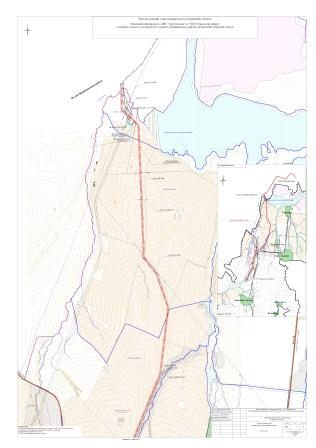 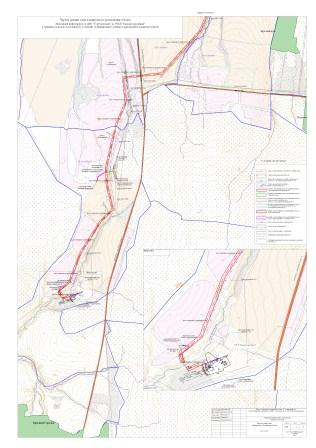 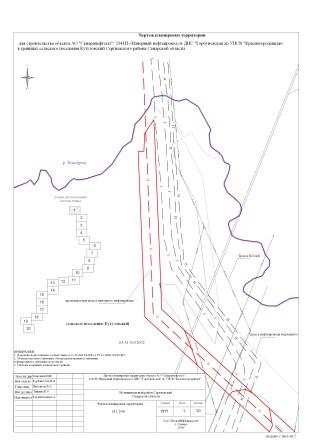 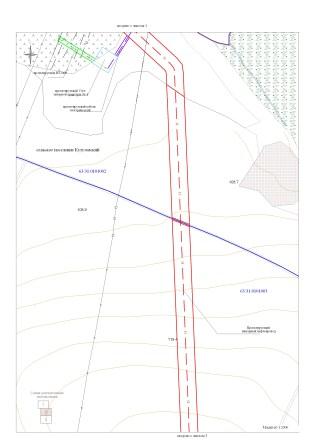 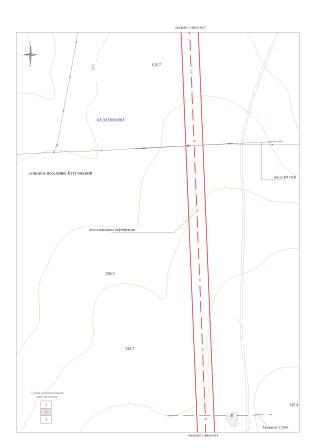 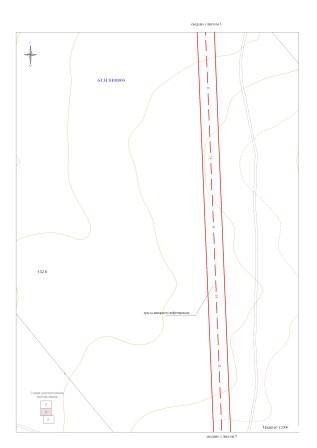 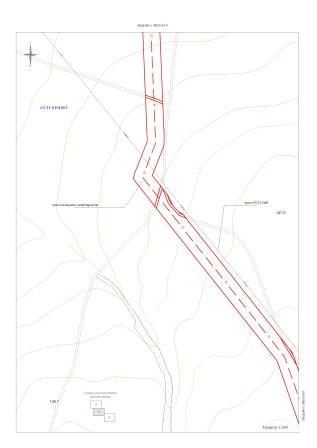 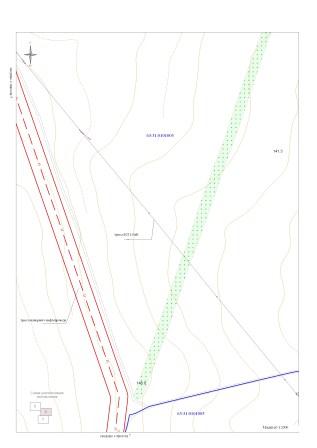 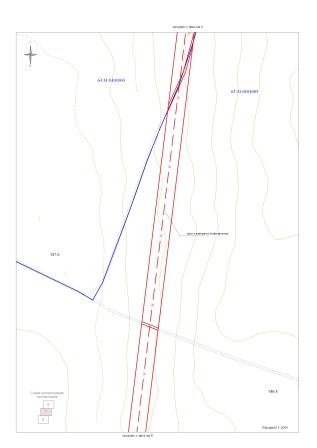 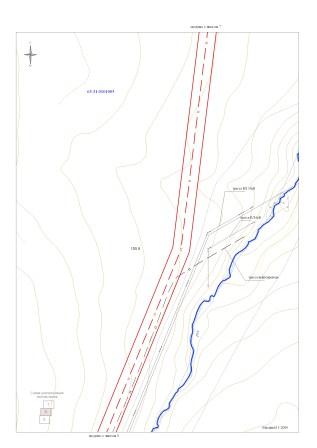 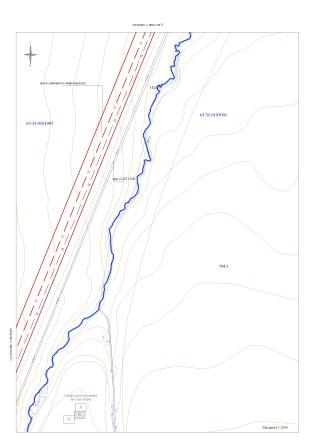 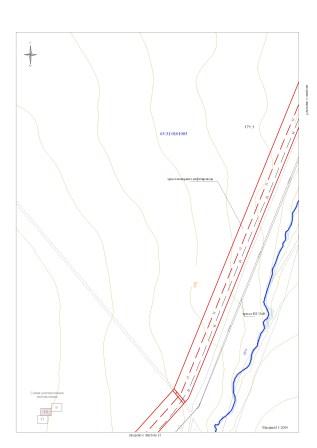 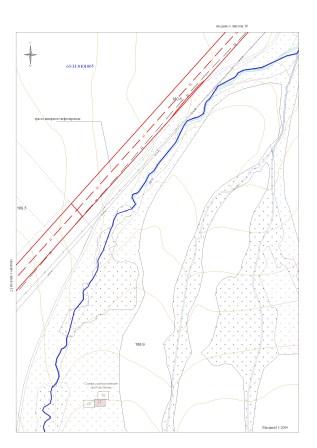 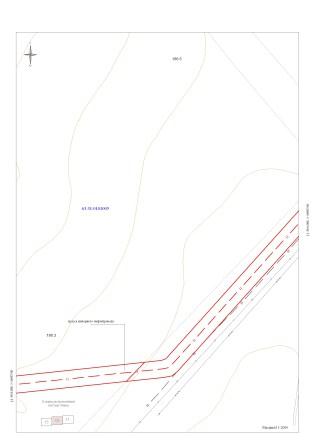 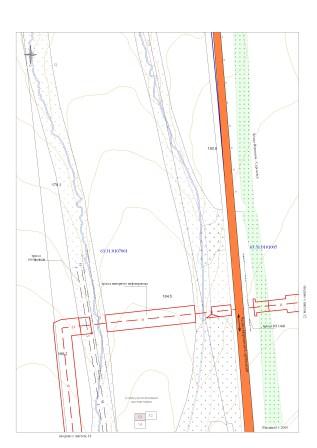 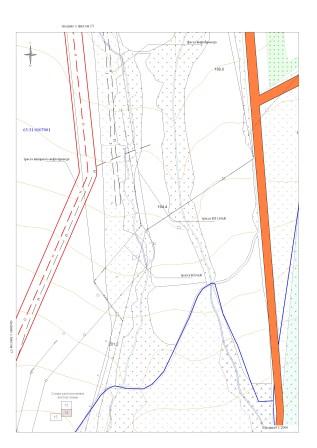 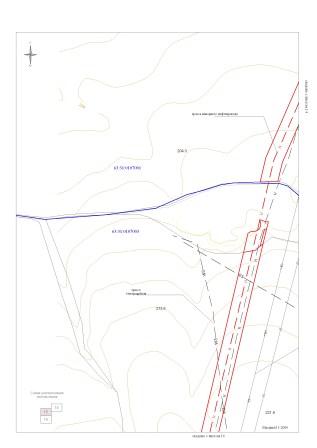 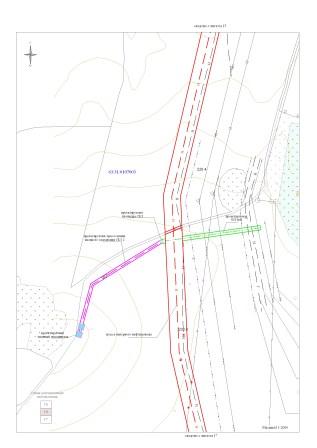 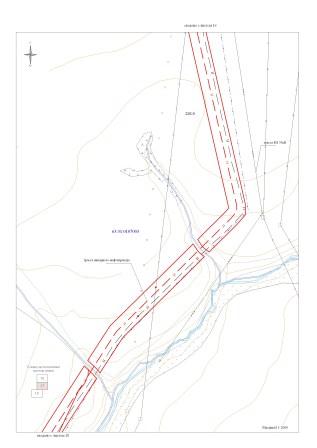 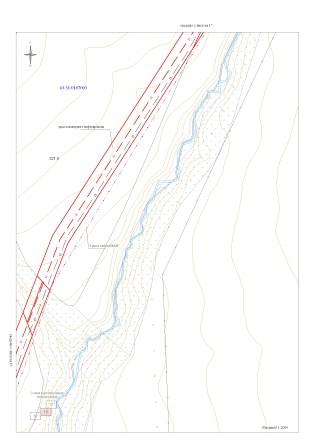 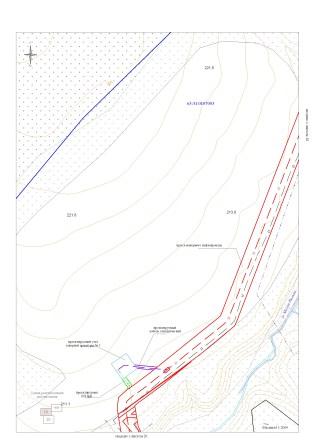 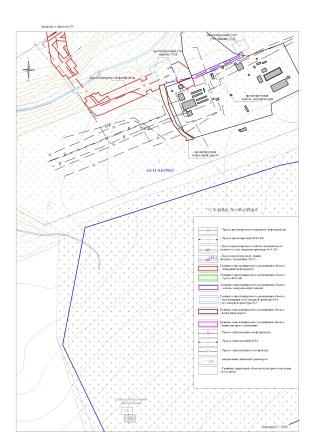 III. ПРОЕКТ МЕЖЕВАНИЯ ТЕРРИТОРИИ.Пояснительная записка.Объект проектирования.Земельный участок для строительства объекта АО «Самаранефтегаз»: «Напорный нефтепровод от ДНС «Горбуновская» до УПСВ «Красногородецкая».Место размещения – Самарская область, Сергиевский район, сельское поселение КутузовскийОбщая площадь строительства – .Кадастровые номера кварталов: 63:31:0101002, 63:31:0101003, 63:31:0101005, 63:31:0107001, 63:31:0107003:Категория земель: земли сельскохозяйственного назначения, земли промышленности, энергетики, транспорта, связи, радиовещания, телевидения, информатики, земли для обеспечения космической деятельности, земли обороны, безопасности и земли иного специального назначения.Разрешенное использование: для размещения объекта АО «Самаранефтегаз»: «Напорный нефтепровод от ДНС «Горбуновская» до УПСВ «Красногородецкая». Исходно-разрешительная документация.Основанием для разработки проекта межевания территории служит:1. Договор на выполнение работ с ООО «СамараНИПИнефть».2. Постановление «О подготовке документации по планировке и межеванию территории для проектирования и строительства объекта «Напорный нефтепровод от ДНС «Горбуновская» до УПСВ «Красногородецкая»2. Материалы инженерных изысканий.3. «Градостроительный кодекс РФ» №190-ФЗ от 29.12.2004 г. (в редакции .).4. Постановление Правительства РФ №77 от 15.02.2011 г.5. «Земельный кодекс РФ» №136-ФЗ от 25.10.2001 г. (в редакции .).6. Сведения государственного кадастрового учета.7. Топографическая съемка территории.8. Правила землепользования и застройки сельского поселения Кутузовский Сергиевского района Самарской области.9. Письмо об отсутствии красных линий.Концепция проекта межевания.-анализ существующих площадей для установления существующих и проектируемых земельных участков как основных объектов правовых отношений;-определение границ объектов землеустройства на местности, определение координат поворотных точек границ земельных участков и их площадей, изготовление графического материала.Содержание работ.Проект межевания территории разработан в виде отдельного документа.Подготовка проекта межевания территории осуществляется применительно к застроенным и подлежащим застройке территориям с целью определения местоположения границ образуемых земельных участков предназначенных для размещения объектов капитального строительства федерального, регионального и местного значения.Испрашиваемый земельный участок располагается на незастроенной территории за чертой населенных пунктов в границах с. п. Кутузовский на землях сельскохозяйственного назначения свободной от застройки в кадастровых кварталах 63:31:0101002, 63:31:0101003, 63:31:0101005, 63:31:0107001, 63:31:0107003.В кадастровом квартале 63:31:0107003 расположены промышленные объекты связанные с нефтедобычей.Проект межевания территории разработан на основании инженерно-технических, социально-экономических, экологических и историко-культурных условий, с учетом земельных участков, прошедших государственный кадастровый учет, в соответствии с системой координат МСК-субъект 63, используемой для ведения государственного кадастра недвижимости.Установление границ образуемых земельных участков и зон действия публичных сервитутов проведено в соответствии с действующими нормами отвода земель для строительства линейных сооружений и охранных зон инженерных коммуникаций.Краткие сведения об объекте межевания.Проектируемый объект АО «Самаранефтегаз»: «Напорный нефтепровод от ДНС «Горбуновская» до УПСВ «Красногородецкая» располагается в границах сельского поселения Кутузовский Сергиевского района Самарской области.Настоящим проектом предусматривается строительство трассы под ВЛ 6 кВ, напорный нефтепровод, кабель анодного заземления СКЗ2, кабель электрический силовой от узла приема СОД, подъездная дорога к узлу приема СОД.Подъезды к проектируемым сооружениям производятся по существующим дорогам, проездам. Местоположение объекта определено в соответствии со схемами, прилагаемые к техническому заданию; топографией и гидрографией местности.Объекты культурного наследия в границах испрашиваемого земельного участка отсутствуют.Действующих красных линий на испрашиваемой территории не существует. Линии отступа от красных линий до проектируемых сооружений отсутствуют.Прохождение трассы проектируемого объекта согласовано с землепользователями и заинтересованными организациями и службами.Сведения о земельных участках поставленных на государственный  кадастровый учетМежевание земельных участков.Проект межевания территории предназначен для размещения линейного объекта федерального значения нефтегазодобывающей промышленности.Работы по межеванию земельных участков проводятся в соответствии с Земельным кодексом Российской  Федерации, Федеральным законом «О государственном кадастре недвижимости», и Градостроительным Кодексом (в редакции .).Размеры образуемых земельных участков под строительство линейного объекта приняты в соответствии с проектом полосы отвода выполненным ООО «СамараНИПИнефть». Ширина полосы отвода под строительство ВЛ 6 кВ составляет –    , линии кабельной связи – , напорный нефтепровод – . Земельные участки под строительство объекта образованы с учетом ранее поставленных на государственный кадастровый учет земельных участков, в кадастровых кварталах: 63:31:0101002, 63:31:0101003, 63:31:0101005, 63:31:0107001, 63:31:0107003.Проект межевания выполняется с учетом сохранения ранее образованных земельных участков, зарегистрированных в ГКН.Проектом межевания территории предполагается образовать 54 земельных участков.Перечень образуемых земельных участков для строительства объекта АО «Самаранефтегаз» в границах сельского поселения Кутузовский Сергиевского района Самарской областиПроект межевания территории является неотъемлемой частью проекта планировки территории. Каталоги координат образуемых земельных участков являются приложением к  чертежу межевания выполненном в М 1:2000.Охранные зоны установлены в целях обеспечения безопасности населения и создание необходимых условий для эксплуатации проектируемого объекта.Охранная зона ВЛ и КЛ приняты в соответствии с «Правилами охраны электрических сетей» и составляют для ВЛ 6 кВ –  по обе стороны линии от крайних проводов, для кабельной линии –  по обе стороны линии от крайних кабелей, выкидного трубопровода –  от оси трубопровода с каждой стороны. Основные технико-экономические показатели проекта межевания территории в границах с. п. Кутузовский Сергиевского района Самарской области.Проект межевания территории является основанием для установления границ земельных участков на местности, закрепления их межевыми знаками и регистрации в установленном порядке.Каталог координат образуемых земельных участков для строительства объекта АО Самаранефтегаз": 2341П "Напорный нефтепровод от ДНС "Горбуновская" до УПСВ "Красногородецкая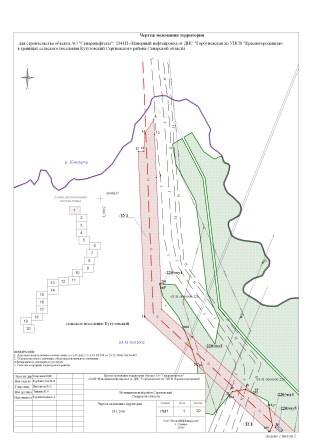 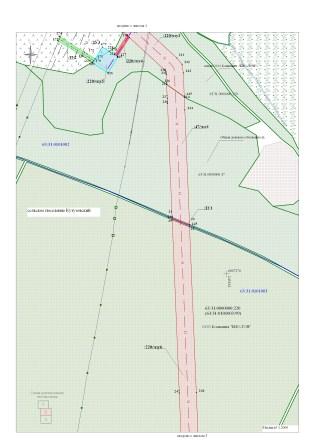 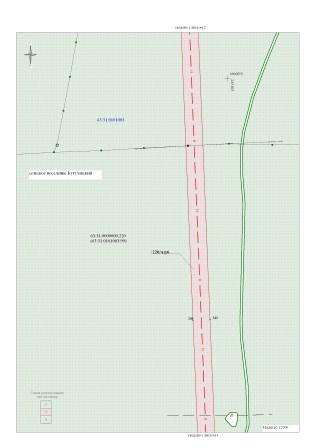 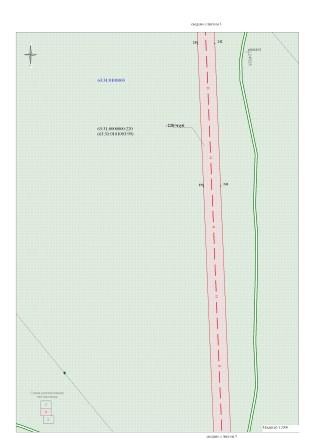 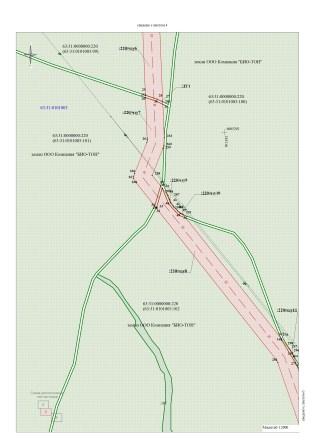 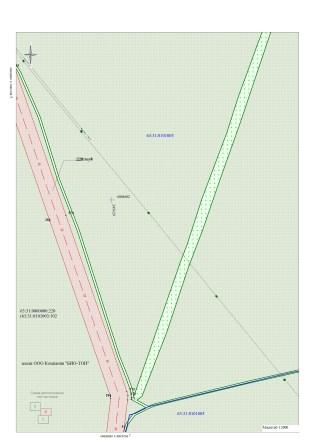 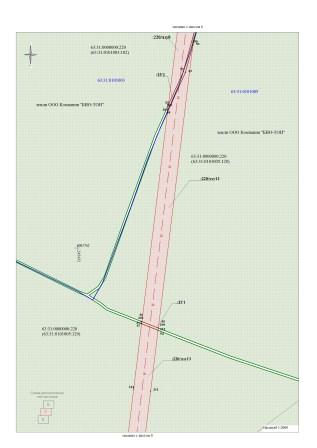 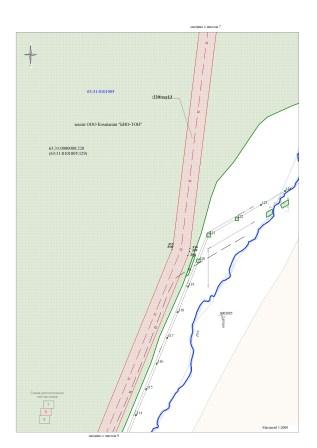 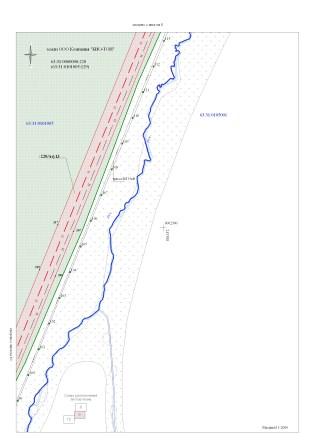 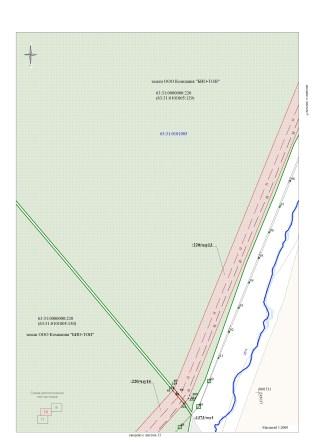 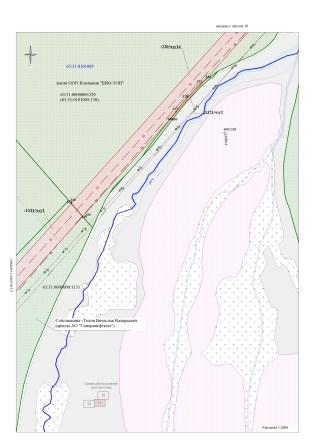 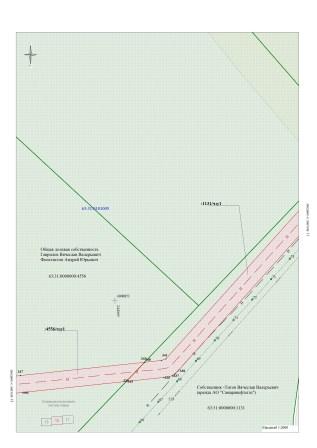 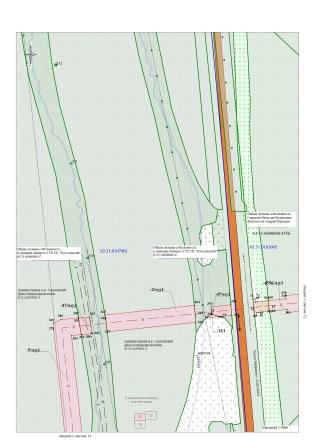 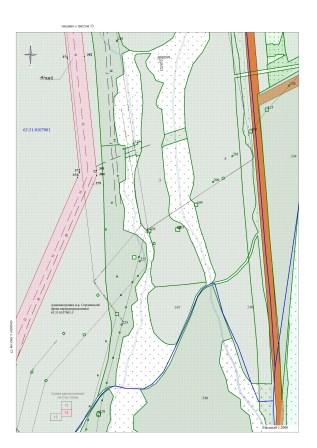 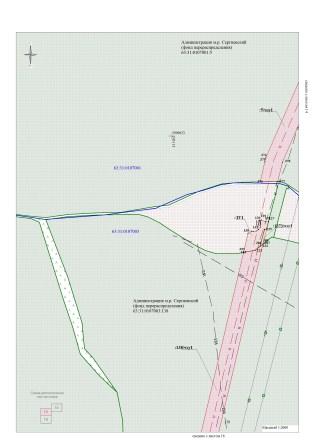 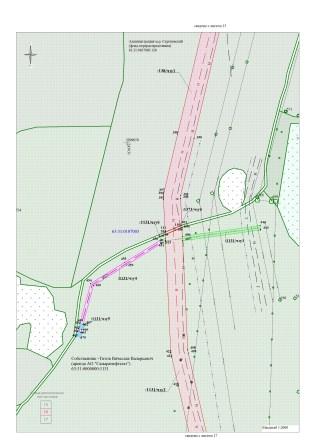 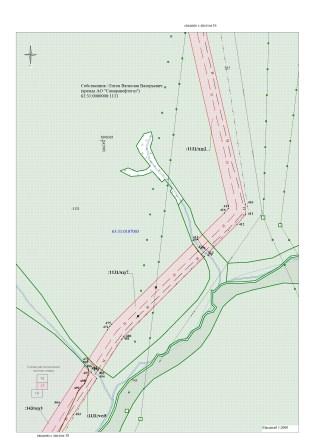 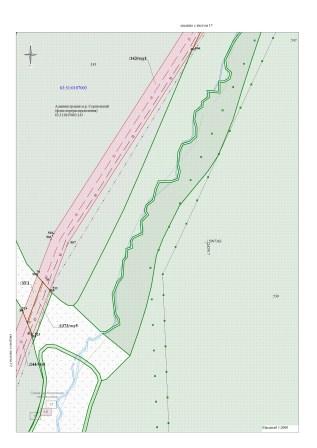 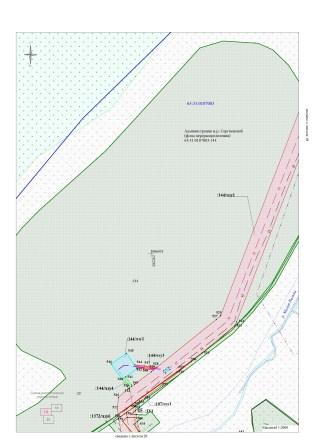 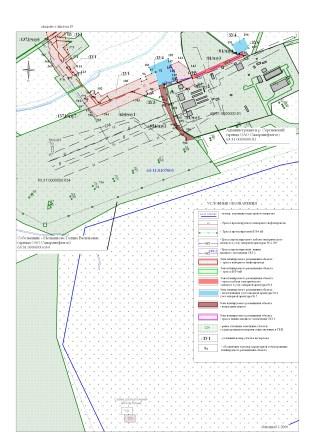 № п/пНаименованиеИтого201420142014201420152015201520152016201620162016№ п/пНаименованиеИтого201420142014201420152015201520152016201620162016№ п/пНаименованиеИтогоВсегоОбластной бюджетМестный бюджетВнебюджетВсегоОбластной бюджетМестный бюджетВнебюджетВсегоОбластной бюджетМестный бюджетВнебюджет1Оказание помощи по текущему и капитальному ремонту жилых помещений граждан (адресная помощь)954000,31200000,000,00200 000,000,00454000,310,00454000,310,00300000,000,00300000,000,002Содержание, текущий ремонт, обследование и оплата коммунальных услуг муниципального жилищного фонда300000,00300000,000,00300000,000,000,000,000,000,000,000,000,000,003*Проектирование и строительство Сергиевского группового водопровода с.Сергиевск114373053,00114373053,00108654400,005718653,000,000,000,000,000,000,000,000,000,004Капитальный и текущий ремонт инженерных коммуникаций, приобретение коммунальной техники и оборудования67303099,7526818699,560,0013717907,8313100791,7331060571,710,0017144800,8813915770,839423828,480,009423828,480,005Услуги по осуществлению технологического присоединения к инженерным сетям3070625,3150716,440,000,0050716,442059908,870,002034810,1925098,68960000,000,00960000,000,006Проведение экспертиз на проектную и сметную документацию по объектам жилищно-коммунального хозяйства2796726,66619941,660,000,00619941,662176785,000,002169722,257062,750,000,000,000,007Ремонт муниципальных бань с.Сергиевск и п.Сургут м.р.Сергиевский4735354,013503291,150,003503291,150,001232062,860,001232062,860,000,000,000,000,008Возмещение расходов муниципального жилищного фонда10810261,440,000,000,000,007810261,440,007810261,440,003000000,000,003000000,000,009Аварийно-восстановительные работы по замене водонапорных башен в селе Мордовская Селитьба объемом 50,0 м3, в селе Спасское объемом 50,0 м3, в селе Боровка объемом 25,0 м3 муниципального района Сергиевский Самарской области7104532,440,000,000,000,007104532,444973172,002131360,440,000,000,000,000,0010Предоставление муниципальных гарантий32000000,000,000,000,000,0032000000,000,0032000000,000,000,000,000,000,00ИТОГО:243447652,92145865701,81108654400,0023439851,9813771449,8383898122,634973172,0064977018,3713947932,2613683828,480,0013683828,480,00* При условии поступления субвенций из бюджета сельского поселения Сергиевск муниципального района Сергиевский* При условии поступления субвенций из бюджета сельского поселения Сергиевск муниципального района Сергиевский* При условии поступления субвенций из бюджета сельского поселения Сергиевск муниципального района Сергиевский* При условии поступления субвенций из бюджета сельского поселения Сергиевск муниципального района Сергиевский* При условии поступления субвенций из бюджета сельского поселения Сергиевск муниципального района Сергиевский* При условии поступления субвенций из бюджета сельского поселения Сергиевск муниципального района Сергиевский* При условии поступления субвенций из бюджета сельского поселения Сергиевск муниципального района Сергиевский* При условии поступления субвенций из бюджета сельского поселения Сергиевск муниципального района Сергиевский* При условии поступления субвенций из бюджета сельского поселения Сергиевск муниципального района Сергиевский* При условии поступления субвенций из бюджета сельского поселения Сергиевск муниципального района Сергиевский* При условии поступления субвенций из бюджета сельского поселения Сергиевск муниципального района Сергиевский* При условии поступления субвенций из бюджета сельского поселения Сергиевск муниципального района Сергиевский* При условии поступления субвенций из бюджета сельского поселения Сергиевск муниципального района Сергиевский* При условии поступления субвенций из бюджета сельского поселения Сергиевск муниципального района Сергиевский* При условии поступления субвенций из бюджета сельского поселения Сергиевск муниципального района Сергиевский№ п/пНаименование мероприятияЕд. изм.Ед. изм.ФинансированиеФинансированиеФинансированиеФинансированиеФинансированиеФинансированиеФинансированиеФинансированиеФинансированиеФинансированиеФинансированиеФинансированиеФинансирование№ п/пНаименование мероприятияЕд. изм.Ед. изм.Всего2014 год2014 год2014 год2014 год2015 год2015 год2015 год2015 год2016 год2016 год2016 год2016 год№ п/пНаименование мероприятияЕд. изм.Ед. изм.ВсегоИтогоМест. б-тОбл. б-тВнебюджетИтогоМест. б-тОбл. б-тВнебюджетИтогоМест. б-тОбл. б-тВнебюджет1Новое строительство и реконструкция дорогм.кв.00,000000,000000,000000,000000,000000,000000,000000,000000,000000,000000,000000,000000,000002Ремонт автодорог с асфальтобетонным покрытиемм.кв.26240,557484,3854630247,67839998,1783929249,500000,0000027236,70707272,3670726964,340000,000000,000000,000000,000000,000003Ремонт дворовых территорий многоквартирных домов и проездов к дворовым территориям многоквартирных домовм.кв.17616,623700,4548623700,454864582,112918450,0000010668,341950,000000,000000,000000,000000,000000,000000,000000,000004Ремонт дворовых территорий многоквартирных домов и проездов к дворовым территориям многоквартирных домов, в том числе:м.кв.891,924800,870901782,045001782,045000,000000,0000018346,756878801,633980,000009545,122894672,069034672,069030,000000,000004.1Ремонт дворовых территорий многоквартирных домов и проездов к дворовым территориям многоквартирных домов (за счет средств дорожного фонда - района)м.кв.891,98012,501841674,891031674,891030,000000,000001665,541781665,541780,000000,000004672,069034672,069030,000000,000004.2Ремонт дворовых территорий многоквартирных домов и проездов к дворовым территориям многоквартирных домовм.кв.891,914489,01127107,15397107,153970,000000,0000014381,857304836,734410,000009545,122890,000000,000000,000000,000004.3.Ремонт дворовых территорий многоквартирных домов и проездов к дворовым территориям многоквартирных домов (за счет средств дорожного фонда - поселения)м.кв.891,92299,357790,000000,000000,000000,000002299,357792299,357790,000000,000000,000000,000000,000000,000005Проверка достоверности определения сметной документации, в том числе:руб.-324,36423168,50626168,506260,000000,00000155,85797155,857970,000000,000000,000000,000000,000000,000005.1.Проверка достоверности определения сметной документации (за счет средств дорожного фонда)руб.-70,176960,000000,000000,000000,0000070,1769670,176960,000000,000000,000000,000000,000000,000005.2.Проверка достоверности определения сметной документациируб.-254,18727168,50626168,506260,000000,0000085,6810185,681010,000000,000000,000000,000000,000000,000006Прочие работыруб.-560,70995364,5510082,600000,00000281,95100196,1589550,922950,00000145,236000,000000,000000,000000,00000ИтогоИтогоИтогоИтого106870,7854056263,235517613,4425637699,5000010950,2929545935,480869280,7819726964,340009690,358894672,069034672,069030,000000,000001.Общая территория в границах проекта планировки65,74га2.Площадь зоны планируемого размещения объекта капитального строительства в границах сельского поселения Кутузовский Сергиевского района, в том числе:43,85га-промышленного назначения-транспортной инфраструктуры--3.Инженерная инфраструктура и благоустройство территорииВодопотребление на период строительства всего:-удельный расход воды на хозяйственно-питьевые нужды на одного работающего в смену15 л-общее водопотребление на хозяйственно-питьевые нужды291,72 м³/на период строит. -общее водопотребление на производственные нужды693,5 м³/на  период строит. -объем воды, необходимый для промывки и гидравлического испытания трубопровода1982,84 м³/на период строительства-объем воды на пожаротушение54,0 м³/на период строительства; 5 л/сВодоотведение в период строительства всего:-водоотведение производственных сточных вод после промывки трубопроводов1982,84 м³-водоотведение хозяйственно-бытовых сточных водЭлектропотребление:-общая установленная мощность электроприемников квтв т. ч. электродвигателей (ПЭД) напряжением 2000 В квтна электроотопление квтРазмеры выбросов в атмосферу в период строительства3,6289 тПлата за загрязнение атмосферного воздуха0,447 тыс.руб.Количество твердых бытовых отходов в период строительства всего:26,435 т/годв т. ч. неутилизированные10,386 т/годКоличество  промышленных отходов в период эксплуатации объекта всего (нефтешлам):0,005 т/годПлата за размещение отходов (в ценах .)8,428 тыс.руб.Количество повторно используемых отходов производства всего:16,049 тв том числе: на самом предприятии--на других предприятиях16,049 т4.Ориентировочная стоимость строительства (в ценах .)133 701 тыс. руб.Сроки строительствав 2016 годуПродолжительность строительства6,5 месяцаЧисленность персонала60 человекв том числе рабочих50 человек№Кадастровый номерКатегорияРазрешенное использованиеПлощадь м²12345163:31:0000000:220Земли сельскохозяйственного назначенияДля размещения объектов сельскохозяйственного назначения и сельскохозяйственных угодий35523878263:31:0000000:47Земли сельскохозяйственного назначенияДля размещения объектов сельскохозяйственного назначения и сельскохозяйственных угодий73582000363:31:0000000:1373Земли сельскохозяйственного назначениядля строительства объекта ОАО "Самаранефтегаз" Сбор нефти и газа со скважины №250 Южно-Славкинского месторождения18598463:31:0000000:1131Земли сельскохозяйственного назначенияДля размещения объектов сельскохозяйственного назначения и сельскохозяйственных угодий4001436563:31:0000000:4556Земли сельскохозяйственного назначенияДля размещения объектов сельскохозяйственного назначения и сельскохозяйственных угодий222312663:31:0107001:2Земли сельскохозяйственного назначенияДля ведения сельскохозяйственной деятельности (земельные участки фонда перераспределения)207365763:31:0107001:5Земли сельскохозяйственного назначенияДля ведения сельскохозяйственной деятельности (земельные участки фонда перераспределения)1103099863:31:0107003:138Земли сельскохозяйственного назначенияДля ведения сельскохозяйственной деятельности (земельные участки фонда перераспределения)275156963:31:0107003:143Земли сельскохозяйственного назначенияДля ведения сельскохозяйственной деятельности (земельные участки фонда перераспределения)2086641063:31:0107003:144Земли сельскохозяйственного назначенияДля ведения сельскохозяйственной деятельности (земельные участки фонда перераспределения)2805371163:31:0000000:107Земли промышленности, энергетики, транспорта, связи, радиовещания, телевидения, информатики, земли для обеспечения космической деятельности, земли обороны, безопасности и земли иного специального назначениядля размещения производственных объектов нефтедобычи на Красно-Городецком месторождении нефти243041263:31:0000000:81Земли промышленности, энергетики, транспорта, связи, радиовещания, телевидения, информатики, земли для обеспечения космической деятельности, земли обороны, безопасности и земли иного специального назначенияДля размещения промышленных объектов49515,121363:31:0000000:634Земли сельскохозяйственного назначенияДля размещения объектов сельскохозяйственного назначения и сельскохозяйственных угодий111000№ п/пКадастровый номер земельного участкаУсловный номер земельного участкаПлощадь, м²Категория земельСведения о землепользователях1234561-:ЗУ125169Земли сельскохозяйственного назначенияАдминистрация муниципального района Сергиевский (неразграниченная собственность)2-:ЗУ2622Земли сельскохозяйственного назначенияАдминистрация муниципального района Сергиевский (неразграниченная собственность)3-:ЗУ3227Земли сельскохозяйственного назначенияАдминистрация муниципального района Сергиевский (неразграниченная собственность)4-:ЗУ41944Земли сельскохозяйственного назначенияАдминистрация муниципального района Сергиевский (неразграниченная собственность)5-:ЗУ5351Земли сельскохозяйственного назначенияАдминистрация муниципального района Сергиевский (неразграниченная собственность)6-:ЗУ621Земли сельскохозяйственного назначенияАдминистрация муниципального района Сергиевский (неразграниченная собственность)763:31:0000000:220 (63:31:0101002:3):220/чзу19Земли сельскохозяйственного назначенияООО Компания  «БИО-ТОН»863:31:0000000:220 (63:31:0101002:3):220/чзу23821Земли сельскохозяйственного назначенияООО Компания  «БИО-ТОН»963:31:0000000:220 (63:31:0101002:3):220/чзу35348Земли сельскохозяйственного назначенияООО Компания  «БИО-ТОН»1063:31:0000000:220 (63:31:0101002:3):220/чзу4256Земли сельскохозяйственного назначенияООО Компания  «БИО-ТОН»1163:31:0000000:220 (63:31:0101002:3):220/чзу51073Земли сельскохозяйственного назначенияООО Компания  «БИО-ТОН»12(63:31:0101002:6) 63:31:0000000:47:47/чзу17824Земли сельскохозяйственного назначенияОбщая долевая собственность13(63:31:0101003:99) 63:31:0000000:220:220/чзу664540Земли сельскохозяйственного назначенияООО Компания  «БИО-ТОН»14(63:31:0101003:99) 63:31:0000000:221:220/чзу76184Земли сельскохозяйственного назначенияООО Компания  «БИО-ТОН»15(63:31:0101003:99) 63:31:0000000:222:220/чзу837841Земли сельскохозяйственного назначенияООО Компания  «БИО-ТОН»16(63:31:0101003:101) 63:31:0000000:220:220/чзу921Земли сельскохозяйственного назначенияООО Компания  «БИО-ТОН»17(63:31:0101003:101) 63:31:0000000:221:220/чзу1011Земли сельскохозяйственного назначенияООО Компания  «БИО-ТОН»18(63:31:0101003:101)  63:31:0000000:222:220/чзу118Земли сельскохозяйственного назначенияООО Компания  «БИО-ТОН»19(63:31:0101003:102) 63:31:0000000:220:220/чзу1214552Земли сельскохозяйственного назначенияООО Компания  «БИО-ТОН»20(63:31:0101003:102) 63:31:0000000:221:220/чзу1370763Земли сельскохозяйственного назначенияООО Компания  «БИО-ТОН»2163:31:0000000:1373:1373/чзу196Земли сельскохозяйственного назначенияАдминистрация муниципального района Сергиевский2263:31:0000000:1373:1373/чзу2175Земли сельскохозяйственного назначения(разграниченная госсобственность)23(63:31:0101005:130) 63:31:0000000:220:220/чзу1416997Земли сельскохозяйственного назначенияООО Компания  «БИО-ТОН»2463:31:0000000:1131:1131/чзу119140Земли сельскохозяйственного назначенияСобственность-Титов Вячеслав Викторович (аренда АО «Самаранефтегаз»)2563:31:0000000:4556:4556/чзу18618Земли сельскохозяйственного назначенияОбщая долевая собственность (Гаврилов Вячеслав Валерьевич, Феоктистов Андрей Юрьевич)26(63:31:0107001:218)  63:31:0000000:47:47/чзу2698Земли сельскохозяйственного назначенияОбщая долевая собственность27(63:31:0107001:218) 63:31:0000000:47:47/чзу3639Земли сельскохозяйственного назначенияОбщая долевая собственность 2863:31:0107001:2:2/чзу15361Земли сельскохозяйственного назначенияАдминистрация муниципального района Сергиевский2963:31:0107001:5:5/чзу131758Земли сельскохозяйственного назначения(фонд перераспределения)3063:31:0000000:1373:1373/чзу3125Земли сельскохозяйственного назначенияАдминистрация муниципального района Сергиевский (разграниченная госсобственность)3163:31:0107003:138:138/чзу123302Земли сельскохозяйственного назначенияАдминистрация муниципального района Сергиевский (фонд перераспределения)3263:31:0000000:1373:1373/чзу456Земли сельскохозяйственного назначенияАдминистрация муниципального района Сергиевский (разграниченная госсобственность)3363:31:0000000:1131:1131/чзу226124Земли сельскохозяйственного назначенияСобственность-Титов Вячеслав Викторович (аренда АО «Самаранефтегаз»)3463:31:0000000:1131:1131/чзу31229Земли сельскохозяйственного назначенияСобственность-Титов Вячеслав Викторович (аренда АО «Самаранефтегаз»)3563:31:0000000:1131:1131/чзу41399Земли сельскохозяйственного назначенияСобственность-Титов Вячеслав Викторович (аренда АО «Самаранефтегаз»)3663:31:0000000:1131:1131/чзу5200Земли сельскохозяйственного назначенияСобственность-Титов Вячеслав Викторович (аренда АО «Самаранефтегаз»)3763:31:0000000:1131:1131/чзу623Земли сельскохозяйственного назначенияСобственность-Титов Вячеслав Викторович (аренда АО «Самаранефтегаз»)3863:31:0000000:1131:1131/чзу79378Земли сельскохозяйственного назначенияСобственность-Титов Вячеслав Викторович (аренда АО «Самаранефтегаз»)3963:31:0000000:1131:1131/чзу81581Земли сельскохозяйственного назначенияСобственность-Титов Вячеслав Викторович (аренда АО «Самаранефтегаз»)4063:31:0107003:143:143/чзу120285Земли сельскохозяйственного назначенияАдминистрация муниципального района Сергиевский (фонд перераспределения)4163:31:0000000:1373:1373/чзу51575Земли сельскохозяйственного назначенияАдминистрация муниципального района Сергиевский (разграниченная госсобственность)4263:31:0107003:144:144/чзу121452Земли сельскохозяйственного назначенияАдминистрация муниципального района Сергиевский (фонд перераспределения)4363:31:0107003:144:144/чзу21281Земли сельскохозяйственного назначенияАдминистрация муниципального района Сергиевский (фонд перераспределения)4463:31:0107003:144:144/чзу3223Земли сельскохозяйственного назначенияАдминистрация муниципального района Сергиевский (фонд перераспределения)4563:31:0107003:144:144/чзу4174Земли сельскохозяйственного назначенияАдминистрация муниципального района Сергиевский (фонд перераспределения)4663:31:0000000:107 (63:31:0107003:32):107/чзу1549Земли промышленности, энергетики, транспорта, связи, радиовещания, телевидения, информатики, земли для обеспечения космической деятельности, земли обороны, безопасности и земли иного специального назначенияАдминистрация муниципального района Сергиевский (разграниченная госсобственность)4763:31:0000000:1373:1373/чзу61796Земли сельскохозяйственного назначенияАдминистрация муниципального района Сергиевский (разграниченная госсобственность)4863:31:0000000:1373:1373/чзу7523Земли сельскохозяйственного назначенияАдминистрация муниципального района Сергиевский (разграниченная госсобственность)4963:31:0000000:634:634/чзу11661Земли сельскохозяйственного назначенияСобственность – Мельникова Галина Васильевна5063:31:0000000:634:634/чзу2480Земли сельскохозяйственного назначения(аренда – ОАО «Самаранефтегаз»)5163:31:0000000:81 (63:31:0107003:133):81/чзу169Земли промышленности, энергетики, транспорта, связи,Администрация муниципального района Сергиевский (аренда – ОАО «Самаранефтегаз»)5263:31:0000000:81 (63:31:0107003:133):81/чзу2356радиовещания, телевидения, информатики, землиАдминистрация муниципального района Сергиевский (аренда – ОАО «Самаранефтегаз»)5363:31:0000000:81 (63:31:0107003:133):81/чзу3624для обеспечения космической деятельности, земли обороны, безопасностиАдминистрация муниципального района Сергиевский (аренда – ОАО «Самаранефтегаз»)5463:31:0000000:81 (63:31:0107003:133):81/чзу47и земли иного специального назначенияАдминистрация муниципального района Сергиевский (аренда – ОАО «Самаранефтегаз»)ВСЕГО438539№Наименование показателейЕдиница измеренийПлощадьМестоположениеСовременное состояние1234561.Территория, подлежащая межеванию, в том числе:га43,8539Самарская область Сергиевский Район сельское поселение КутузовскийЗемли сельскохозяйственного назначения и промышленности-неразграниченная государственная собственностьга2,8334Самарская область Сергиевский Район сельское поселение КутузовскийЗемли сельскохозяйственного назначения и промышленностиУсловный номер  земельного участка 63:31:0000000:ЗУ1Условный номер  земельного участка 63:31:0000000:ЗУ1Условный номер  земельного участка 63:31:0000000:ЗУ1Площадь земельного участка - 25169кв.м.Площадь земельного участка - 25169кв.м.Площадь земельного участка - 25169кв.м.обозначение характерных точек границкоординатыкоординатыобозначение характерных точек границXY160083152447712600828724477336008207244776460080072447845600800824478266007998244784760079602447868600792124482896007903244836106007855244853116007945244755126008255244742136008256244752146008289244754160083152447711560077302449881660077422449941760077742449881860078022449561960078102449432060078052449182160077992449131560077302449882260073642451122360073692451122460073822450802560073782450802260073642451122660053442451952760053492451952860053542451842960053612451623060053572451623160053502451832660053442451953260051502451823360051512451833460051872451943560051912451913660051532451803260051502451823760051312452383860051372452333960051392452274060051452452224160051512452154260051542452144360051592452094460051752452034560051862451944660051572452054760051362452253760051312452384860040172456014960040922456355060041422456495160041692456525260040932456315360040302456034860040172456015460036082455835560036122455845660036242455535760036202455535460036082455835860015282448825960015322448846060015382448786160015352448765860015282448826260006682438016360006692438056460006752438046560006752438086660006772438286760006822438286860006972438266960006952438067060006952438027160007012438027260007002437987360006792438006260006682438017460006652437117560006682437357660006722437207460006652437117759972132425797859972902426087959973012425988059972332425727759972132425798159965102423168259965232423338359965152423378459965312423788559965232424018659965262424078759965322424058859965362424148959965302424179059965372424309159965422424299259965672424239359965682424239459965682424239559965652424159659965602424049759965542424069859965502423979959965562423941005996544242369101599652324232110259965302423151035996526242310104599652824230810559965252423021065996521242304107599652224230681599651024231610859988782431031095998886243121110599889024312111159988822431021085998878243103112599656324227311359965662422781145996575242270115599657924227511659965932422641175996585242254118599657324226411959965722422621205996567242267121599656824226811259965632422731225999595243250123599959924327212459996062432811255999638243289126599963924329312759996522432971285999652243291129599965624328413059996552432801315999650243282132599964824328213359996422432821345999637243278135599963524327413659996342432681375999635243265138599963024325812259995952432501395996549242465140599655824249114159965612424901425996561242490143599657324248514459965872424661455996581242452146599658024245014759965762424521485996569242458149599655824246215059965562424601515996554242461152599655024246213959965492424651535996592242251154599660024226015559966132422501565996619242256157599662524225515859966272422371595996619242229153599659224225116059966322422541615996639242253162599663224224416059966322422541636004855245446164600487024544016560048732454391666004886245431167600490724541516860049022454171636004855245446Условный номер земельного участка 63:31:0000000:ЗУ2Условный номер земельного участка 63:31:0000000:ЗУ2Условный номер земельного участка 63:31:0000000:ЗУ2Площадь земельного участка - 622кв.м.Площадь земельного участка - 622кв.м.Площадь земельного участка - 622кв.м.обозначение характерных точек границкоординатыкоординатыобозначение характерных точек границXY1696007673244930170600767524493317160076792449351726007689244920173600769224491517460077212448681756007714244865176600768524491217760076812449171696007673244930Условный номер земельного участка 63:31:0000000:ЗУ3Условный номер земельного участка 63:31:0000000:ЗУ3Условный номер земельного участка 63:31:0000000:ЗУ3Площадь земельного участка - 227кв.м.Площадь земельного участка - 227кв.м.Площадь земельного участка - 227кв.м.обозначение характерных точек границкоординатыкоординатыобозначение характерных точек границXY17860076932449611706007675244933171600767924493517960077012449491786007693244961Условный номер земельного участка 63:31:0000000:ЗУ4Условный номер земельного участка 63:31:0000000:ЗУ4Условный номер земельного участка 63:31:0000000:ЗУ4Площадь земельного участка - 1944кв.м.Площадь земельного участка - 1944кв.м.Площадь земельного участка - 1944кв.м.обозначение характерных точек границкоординатыкоординатыобозначение характерных точек границXY91599654224242918059965452424411815996545242440151599655424246115059965562424601495996558242462148599656924245814759965762424521465996580242450145599658124245218259965922424471835996576242410955996565242415945996568242423935996568242423925996567242423915996542242429184599660224257918559966022425791865996603242580187599660324258018859966052425841895996613242598190599663024258819159966192425661925996605242574193599660424257319459966032425741845996602242579Условный номер земельного участка 63:31:0000000:ЗУ5Условный номер земельного участка 63:31:0000000:ЗУ5Условный номер земельного участка 63:31:0000000:ЗУ5Площадь земельного участка - 351кв.м.Площадь земельного участка - 351кв.м.Площадь земельного участка - 351кв.м.обозначение характерных точек границкоординатыкоординатыобозначение характерных точек границXY9159965422424291805996545242441181599654524244019559965432424401965996525242444197599650724244719859965112424381995996523242434905996537242430915996542242429Условный номер земельного участка 63:31:0000000:ЗУ6Условный номер земельного участка 63:31:0000000:ЗУ6Условный номер земельного участка 63:31:0000000:ЗУ6Площадь земельного участка - 21кв.м.Площадь земельного участка - 21кв.м.Площадь земельного участка - 21кв.м.обозначение характерных точек границкоординатыкоординатыобозначение характерных точек границXY1855996602242579186599660324258018759966032425801885996605242584200599660024258720159966022425791855996602242579Условный номер части земельного участка 63:31:0000000:220/чзу1Условный номер части земельного участка 63:31:0000000:220/чзу1Условный номер части земельного участка 63:31:0000000:220/чзу1Площадь земельного участка - 9кв.м.Площадь земельного участка - 9кв.м.Площадь земельного участка - 9кв.м.обозначение характерных точек границкоординатыкоординатыобозначение характерных точек границXY20260079982447842036008007244784560080082447822026007998244784Условный номер части земельного участка 63:31:0000000:220/чзу2Условный номер части земельного участка 63:31:0000000:220/чзу2Условный номер части земельного участка 63:31:0000000:220/чзу2Площадь земельного участка - 3821кв.м.Площадь земельного участка - 3821кв.м.Площадь земельного участка - 3821кв.м.обозначение характерных точек границкоординатыкоординатыобозначение характерных точек границXY2046007799244913206007805244918196007810244943205600780224495620660079212448289600790324483620760078552448532046007799244913Условный номер части земельного участка 63:31:0000000:220/чзу3Условный номер части земельного участка 63:31:0000000:220/чзу3Условный номер части земельного участка 63:31:0000000:220/чзу3Площадь земельного участка - 5348кв.м.Площадь земельного участка - 5348кв.м.Площадь земельного участка - 5348кв.м.обозначение характерных точек границкоординатыкоординатыобозначение характерных точек границXY208600772324499520960077302449881660077422449942106007774244988211600768124508921260076692450982136007653245101214600760824510221560076312450702166007650245069217600765524506821860076582450662196007719245000208600772324499522060077422450032216007738244999222600772924500922360077332450132206007742245003Условный номер части земельного участка 63:31:0000000:220/чзу4Условный номер части земельного участка 63:31:0000000:220/чзу4Условный номер части земельного участка 63:31:0000000:220/чзу4Площадь земельного участка - 256кв.м.Площадь земельного участка - 256кв.м.Площадь земельного участка - 256кв.м.обозначение характерных точек границкоординатыкоординатыобозначение характерных точек границXY22460076872449722086007723244995219600771924500022560076842449772246007687244972Условный номер части земельного участка 63:31:0000000:220/чзу5Условный номер части земельного участка 63:31:0000000:220/чзу5Условный номер части земельного участка 63:31:0000000:220/чзу5Площадь земельного участка - 1073кв.м.Площадь земельного участка - 1073кв.м.Площадь земельного участка - 1073кв.м.обозначение характерных точек границкоординатыкоординатыобозначение характерных точек границXY226600765324496022760076832449782256007684244977224600768724497222860076932449612296007675244933230600767324493023160076732449312326007671244930226600765324496022260077292450092236007733245013220600774224500322160077382449992226007729245009Условный номер части земельного участка 63:31:0000000:47/чзу1Условный номер части земельного участка 63:31:0000000:47/чзу1Условный номер части земельного участка 63:31:0000000:47/чзу1Площадь земельного участка - 7824кв.м.Площадь земельного участка - 7824кв.м.Площадь земельного участка - 7824кв.м.обозначение характерных точек границкоординатыкоординатыобозначение характерных точек границXY23360073692451122346007584245103235600760824510223660076312450692376007605245071238600759624507123960073822450802336007369245112Условный номер части земельного участка 63:31:0000000:220/чзу6Условный номер части земельного участка 63:31:0000000:220/чзу6Условный номер части земельного участка 63:31:0000000:220/чзу6Площадь земельного участка - 64540кв.м.Площадь земельного участка - 64540кв.м.Площадь земельного участка - 64540кв.м.обозначение характерных точек границкоординатыкоординатыобозначение характерных точек границXY240600534924519524160059412451702426006208245160243600644124515024460070542451252456007364245112246600737824508024760070522450932486006440245118249600620724512825060059402451382516005361245162286005354245184240600534924519525260067662451082536006768245108254600676824511025560067662451102526006766245108Условный номер части земельного участка 63:31:0000000:220/чзу7Условный номер части земельного участка 63:31:0000000:220/чзу7Условный номер части земельного участка 63:31:0000000:220/чзу7Площадь земельного участка - 6184кв.м.Площадь земельного участка - 6184кв.м.Площадь земельного участка - 6184кв.м.обозначение характерных точек границкоординатыкоординатыобозначение характерных точек границXY25660051532451802576005191245191258600521124517525960052612451952606005267245197261600528224519726260053442451953160053502451832636005357245162264600527624516626560052722451652666005214245142267600520524513926860051972451442566005153245180Условный номер части земельного участка 63:31:0000000:220/чзу8Условный номер части земельного участка 63:31:0000000:220/чзу8Условный номер части земельного участка 63:31:0000000:220/чзу8Площадь земельного участка - 37841кв.м.Площадь земельного участка - 37841кв.м.Площадь земельного участка - 37841кв.м.обозначение характерных точек границкоординатыкоординатыобозначение характерных точек границXY2696004030245603526004093245631270600416924565227160042272456592726004235245659273600424324565727460045732455432756004855245446168600490224541727660049072454152776005131245238476005136245225466005157245205278600518624519427960051872451943360051512451832806005150245182281600486424540828260048602454102836004563245513284600423324562728560042302456272696004030245603Условный номер части земельного участка 63:31:0000000:220/чзу9Условный номер части земельного участка 63:31:0000000:220/чзу9Условный номер части земельного участка 63:31:0000000:220/чзу9Площадь земельного участка - 21кв.м.Площадь земельного участка - 21кв.м.Площадь земельного участка - 21кв.м.обозначение характерных точек границкоординатыкоординатыобозначение характерных точек границXY286600515424521428760051662452072886005173245204289600517524520329060051592452092866005154245214Условный номер части земельного участка 63:31:0000000:220/чзу10Условный номер части земельного участка 63:31:0000000:220/чзу10Условный номер части земельного участка 63:31:0000000:220/чзу10Площадь земельного участка - 11кв.м.Площадь земельного участка - 11кв.м.Площадь земельного участка - 11кв.м.обозначение характерных точек границкоординатыкоординатыобозначение характерных точек границXY29160051372452332926005138245232293600514224522529460051452452223960051392452272916005137245233Условный номер части земельного участка 63:31:0000000:220/чзу11Условный номер части земельного участка 63:31:0000000:220/чзу11Условный номер части земельного участка 63:31:0000000:220/чзу11Площадь земельного участка - 8кв.м.Площадь земельного участка - 8кв.м.Площадь земельного участка - 8кв.м.обозначение характерных точек границкоординатыкоординатыобозначение характерных точек границXY29560048732454392966004878245437297600488324543429860048862454312956004873245439Условный номер части земельного участка 63:31:0000000:220/чзу12Условный номер части земельного участка 63:31:0000000:220/чзу12Условный номер части земельного участка 63:31:0000000:220/чзу12Площадь земельного участка - 14552кв.м.Площадь земельного участка - 14552кв.м.Площадь земельного участка - 14552кв.м.обозначение характерных точек границкоординатыкоординатыобозначение характерных точек границXY29960036122455843006004142245649496004092245635301600401724560130260036242455532996003612245584Условный номер части земельного участка 63:31:0000000:220/чзу13Условный номер части земельного участка 63:31:0000000:220/чзу13Условный номер части земельного участка 63:31:0000000:220/чзу13Площадь земельного участка - 70763кв.м.Площадь земельного участка - 70763кв.м.Площадь земельного участка - 70763кв.м.обозначение характерных точек границкоординатыкоординатыобозначение характерных точек границXY3036001513244899304600152024490530560015262449083066002209245186307600229324522030860029982455073096003005245510310600301124551031160034942455693126003608245583313600362024555331460034982455383156003015245479316600301024547731760023052451913186002222245156319600153924487932060015382448783036001513244899Условный номер части земельного участка 63:31:0000000:1373/чзу1Условный номер части земельного участка 63:31:0000000:1373/чзу1Условный номер части земельного участка 63:31:0000000:1373/чзу1Площадь земельного участка - 96кв.м.Площадь земельного участка - 96кв.м.Площадь земельного участка - 96кв.м.обозначение характерных точек границкоординатыкоординатыобозначение характерных точек границXY3216001510244897322600151324489959600153224488458600152824488232360015102448963216001510244897Условный номер части земельного участка 63:31:0000000:1373/чзу2Условный номер части земельного участка 63:31:0000000:1373/чзу2Условный номер части земельного участка 63:31:0000000:1373/чзу2Площадь земельного участка - 175кв.м.Площадь земельного участка - 175кв.м.Площадь земельного участка - 175кв.м.обозначение характерных точек границкоординатыкоординатыобозначение характерных точек границXY324600136724476932560013592447593266001331244732327600130824471432860012932447023246001367244769Условный номер части земельного участка 63:31:0000000:220/чзу14Условный номер части земельного участка 63:31:0000000:220/чзу14Условный номер части земельного участка 63:31:0000000:220/чзу14Площадь земельного участка - 16997кв.м.Площадь земельного участка - 16997кв.м.Площадь земельного участка - 16997кв.м.обозначение характерных точек границкоординатыкоординатыобозначение характерных точек границXY329600111124453933060012932447023276001308244714326600133124473232560013592447593246001367244769331600151024489732360015102448963326001535244876333600153524487633460011352445173296001111244539Условный номер части земельного участка 63:31:0000000:1131/чзу1Условный номер части земельного участка 63:31:0000000:1131/чзу1Условный номер части земельного участка 63:31:0000000:1131/чзу1Площадь земельного участка - 19140кв.м.Площадь земельного участка - 19140кв.м.Площадь земельного участка - 19140кв.м.обозначение характерных точек границкоординатыкоординатыобозначение характерных точек границXY3356000699244090336600070724416133760007102441763386000719244187339600111124453934060011352445173416000742244165342600073924415634360007352441253356000699244090Условный номер части земельного участка 63:31:0000000:4556/чзу1Условный номер части земельного участка 63:31:0000000:4556/чзу1Условный номер части земельного участка 63:31:0000000:4556/чзу1Площадь земельного участка - 8618кв.м.Площадь земельного участка - 8618кв.м.Площадь земельного участка - 8618кв.м.обозначение характерных точек границкоординатыкоординатыобозначение характерных точек границXY34460006972438263456000701243859346600070724385934760007102438923486000735244125349600069924409035060006792438953516000675243862352600068124386235360006772438286760006822438283446000697243826Условный номер части земельного участка 63:31:0000000:47/чзу2Условный номер части земельного участка 63:31:0000000:47/чзу2Условный номер части земельного участка 63:31:0000000:47/чзу2Площадь земельного участка - 698кв.м.Площадь земельного участка - 698кв.м.Площадь земельного участка - 698кв.м.обозначение характерных точек границкоординатыкоординатыобозначение характерных точек границXY354600068624372035560006722437203566000668243735357600067024375835860006902437563546000686243720Условный номер части земельного участка 63:31:0000000:47/чзу3Условный номер части земельного участка 63:31:0000000:47/чзу3Условный номер части земельного участка 63:31:0000000:47/чзу3Площадь земельного участка - 639кв.м.Площадь земельного участка - 639кв.м.Площадь земельного участка - 639кв.м.обозначение характерных точек границкоординатыкоординатыобозначение характерных точек границXY35960006652434713606000667243491361600063624349636260006342434763596000665243471Условный номер части земельного участка 63:31:0107001:2/чзу1Условный номер части земельного участка 63:31:0107001:2/чзу1Условный номер части земельного участка 63:31:0107001:2/чзу1Площадь земельного участка - 5361кв.м.Площадь земельного участка - 5361кв.м.Площадь земельного участка - 5361кв.м.обозначение характерных точек границкоординатыкоординатыобозначение характерных точек границXY3636000671243520364600068924368836560006712436903666000657243690367600063924352536860006622435223636000671243520Условный номер части земельного участка 63:31:0107001:5/чзу1Условный номер части земельного участка 63:31:0107001:5/чзу1Условный номер части земельного участка 63:31:0107001:5/чзу1Площадь земельного участка - 31758кв.м.Площадь земельного участка - 31758кв.м.Площадь земельного участка - 31758кв.м.обозначение характерных точек границкоординатыкоординатыобозначение характерных точек границXY3696000656243424370600064324342437160004022434503726000188243473373600017824346937459997732432923755999764243290376599972724328137759997282433143785999764243323379600016624349838060001822435053816000192243505382600040524348238360006322434573846000634243476385600066524347138660006622434383696000656243424Условный номер части земельного участка 63:31:0000000:1373/чзу3Условный номер части земельного участка 63:31:0000000:1373/чзу3Условный номер части земельного участка 63:31:0000000:1373/чзу3Площадь земельного участка - 125кв.м.Площадь земельного участка - 125кв.м.Площадь земельного участка - 125кв.м.обозначение характерных точек границкоординатыкоординатыобозначение характерных точек границXY12459996062432813875999611243287126599963924329312559996382432891245999606243281Условный номер части земельного участка 63:31:0107003:138/чзу1Условный номер части земельного участка 63:31:0107003:138/чзу1Условный номер части земельного участка 63:31:0107003:138/чзу1Площадь земельного участка - 23302кв.м.Площадь земельного участка - 23302кв.м.Площадь земельного участка - 23302кв.м.обозначение характерных точек границкоординатыкоординатыобозначение характерных точек границXY12359995992432723885999606243281389599961124328739059990582431573915998951243132392599894624313139359988962431343945998883243102395599894424310039659989522430993975998958243100398599906524312639959995952432501235999599243272Условный номер части земельного участка 63:31:0000000:1373/чзу4Условный номер части земельного участка 63:31:0000000:1373/чзу4Условный номер части земельного участка 63:31:0000000:1373/чзу4Площадь земельного участка - 56кв.м.Площадь земельного участка - 56кв.м.Площадь земельного участка - 56кв.м.обозначение характерных точек границкоординатыкоординатыобозначение характерных точек границXY10959988862431214005998892243134401599889624313411059988902431211095998886243121Условный номер части земельного участка 63:31:0000000:1131/чзу2Условный номер части земельного участка 63:31:0000000:1131/чзу2Условный номер части земельного участка 63:31:0000000:1131/чзу2Площадь земельного участка - 26124кв.м.Площадь земельного участка - 26124кв.м.Площадь земельного участка - 26124кв.м.обозначение характерных точек границкоординатыкоординатыобозначение характерных точек границXY4025998867243103403599887024310340459988782431034055998891243134406599887524313540759988672431354085998662243145409599865524314641059981852432544115998165243254412599814724323841359980952431864145998105243174415599811924316441659981692432144175998177243222418599818124322241959985952431274205998596243127421599859624312742259986482431154235998656243113424599866124311342559988622431034265998865243103402599886724310342759985552431454285998553243145429599855324314843059985552431484275998555243145431599860224315343259986022431514335998600243151434599860024315343159986022431534355998644243131436599864124313143759986412431334385998644243133435599864424313143959986912431384405998691243136441599868924313644259986892431384395998691243138Условный номер части земельного участка 63:31:0000000:1131/чзу3Условный номер части земельного участка 63:31:0000000:1131/чзу3Условный номер части земельного участка 63:31:0000000:1131/чзу3Площадь земельного участка - 1229кв.м.Площадь земельного участка - 1229кв.м.Площадь земельного участка - 1229кв.м.обозначение характерных точек границкоординатыкоординатыобозначение характерных точек границXY44359988882432824445998895243281406599887524313540759988672431354455998887243281443599888824328242559988622431034265998865243103402599886724310340359988702431034465998869243095447599886824309544859988682430984495998863243099450599886324309645159988612430964255998862243103Условный номер части земельного участка 63:31:0000000:1131/чзу4Условный номер части земельного участка 63:31:0000000:1131/чзу4Условный номер части земельного участка 63:31:0000000:1131/чзу4Площадь земельного участка - 1399кв.м.Площадь земельного участка - 1399кв.м.Площадь земельного участка - 1399кв.м.обозначение характерных точек границкоординатыкоординатыобозначение характерных точек границXY4525998710242949453599871224294345459987862429634555998826243027456599886724309345759988622430944505998863243096458599886224309645959988212430304605998783242968452599871024294946159987022429404625998700242946463599869524294446459986972429394615998702242940Условный номер части земельного участка 63:31:0000000:1131/чзу5Условный номер части земельного участка 63:31:0000000:1131/чзу5Условный номер части земельного участка 63:31:0000000:1131/чзу5Площадь земельного участка - 200кв.м.Площадь земельного участка - 200кв.м.Площадь земельного участка - 200кв.м.обозначение характерных точек границкоординатыкоординатыобозначение характерных точек границXY4655998702242939461599870224294046259987002429464665998699242949467599870924295245259987102429494535998712242943468599871224294246559987022429394695998687242935470599868424294547159986942429484635998695242944464599869724293947259986972429384695998687242935Условный номер части земельного участка 63:31:0000000:1131/чзу6Условный номер части земельного участка 63:31:0000000:1131/чзу6Условный номер части земельного участка 63:31:0000000:1131/чзу6Площадь земельного участка - 23кв.м.Площадь земельного участка - 23кв.м.Площадь земельного участка - 23кв.м.обозначение характерных точек границкоординатыкоординатыобозначение характерных точек границXY449599886324309944859988682430984565998867243093457599886224309445059988632430964495998863243099Условный номер части земельного участка 63:31:0000000:1131/чзу7Условный номер части земельного участка 63:31:0000000:1131/чзу7Условный номер части земельного участка 63:31:0000000:1131/чзу7Площадь земельного участка - 9378кв.м.Площадь земельного участка - 9378кв.м.Площадь земельного участка - 9378кв.м.обозначение характерных точек границкоординатыкоординатыобозначение характерных точек границXY4735997892242958474599795024299547559979562430004765997960243003477599811024315647859980972431654795998087243177480599793724302648159979322430224825997869242981483599787824297447359978922429584845997976243054485599797624305148659979742430514875997974243054484599797624305448859980302430874895998030243085490599802824308549159980282430874885998030243087Условный номер части земельного участка 63:31:0000000:1131/чзу8Условный номер части земельного участка 63:31:0000000:1131/чзу8Условный номер части земельного участка 63:31:0000000:1131/чзу8Площадь земельного участка - 1581кв.м.Площадь земельного участка - 1581кв.м.Площадь земельного участка - 1581кв.м.обозначение характерных точек границкоординатыкоординатыобозначение характерных точек границXY492599772624289049359977902429314945997859242975495599786924296549659978752429594975997864242959498599784924295249959978352429414925997726242890Условный номер части земельного участка 63:31:0107003:143/чзу1Условный номер части земельного участка 63:31:0107003:143/чзу1Условный номер части земельного участка 63:31:0107003:143/чзу1Площадь земельного участка - 20285кв.м.Площадь земельного участка - 20285кв.м.Площадь земельного участка - 20285кв.м.обозначение характерных точек границкоординатыкоординатыобозначение характерных точек границXY500599730124259850159973692426245025997376242627503599738024263050459978082429045055997882242952496599787524295949759978642429594985997849242952499599783524294150659977262428905075997362242656508599735724265450959972742426227859972902426085005997301242598Условный номер части земельного участка 63:31:0000000:1373/чзу5Условный номер части земельного участка 63:31:0000000:1373/чзу5Условный номер части земельного участка 63:31:0000000:1373/чзу5Площадь земельного участка - 1575кв.м.Площадь земельного участка - 1575кв.м.Площадь земельного участка - 1575кв.м.обозначение характерных точек границкоординатыкоординатыобозначение характерных точек границXY5105997188242589511599727424262278599729024260877599721324257951259971902425895105997188242589Условный номер части земельного участка 63:31:0107003:144/чзу1Условный номер части земельного участка 63:31:0107003:144/чзу1Условный номер части земельного участка 63:31:0107003:144/чзу1Площадь земельного участка - 21452кв.м.Площадь земельного участка - 21452кв.м.Площадь земельного участка - 21452кв.м.обозначение характерных точек границкоординатыкоординатыобозначение характерных точек границXY51359966812422405145996679242238515599667924223851659966642422215175996642242218518599663224222051959967122423305205996747242378521599679824243852259968052424425235997188242589512599719024258952459972332425725255996818242412526599681624241252759968102424045285996720242293529599671524228753059967122422825315996688242251532599668424224553359966812422415345996680242241513599668124224053559967162423175365996709242309537599671424230553859967212423145355996716242317Условный номер части земельного участка 63:31:0107003:144/чзу2Условный номер части земельного участка 63:31:0107003:144/чзу2Условный номер части земельного участка 63:31:0107003:144/чзу2Площадь земельного участка - 1281кв.м.Площадь земельного участка - 1281кв.м.Площадь земельного участка - 1281кв.м.обозначение характерных точек границкоординатыкоординатыобозначение характерных точек границXY53959966982422275405996698242228541599670224223454259967172422565435996718242255544599672524225154559967462422365465996727242207539599669824222753659967092423095355996716242317538599672124231453759967142423055365996709242309Условный номер части земельного участка 63:31:0107003:144/чзу3Условный номер части земельного участка 63:31:0107003:144/чзу3Условный номер части земельного участка 63:31:0107003:144/чзу3Площадь земельного участка - 223кв.м.Площадь земельного участка - 223кв.м.Площадь земельного участка - 223кв.м.обозначение характерных точек границкоординатыкоординатыобозначение характерных точек границXY5445996725242251547599672324226952859967202422935295996715242287548599671724226854359967182422555445996725242251Условный номер части земельного участка 63:31:0107003:144/чзу4Условный номер части земельного участка 63:31:0107003:144/чзу4Условный номер части земельного участка 63:31:0107003:144/чзу4Площадь земельного участка - 174кв.м.Площадь земельного участка - 174кв.м.Площадь земельного участка - 174кв.м.обозначение характерных точек границкоординатыкоординатыобозначение характерных точек границXY5405996698242228541599670224223454959966872422455325996684242245533599668124224153459966802422415135996681242240514599667924223855059966842422375405996698242228Условный номер части земельного участка 63:31:0000000:107/чзу1Условный номер части земельного участка 63:31:0000000:107/чзу1Условный номер части земельного участка 63:31:0000000:107/чзу1Площадь земельного участка - 549кв.м.Площадь земельного участка - 549кв.м.Площадь земельного участка - 549кв.м.обозначение характерных точек границкоординатыкоординатыобозначение характерных точек границXY5515996646242251552599664824225155359966542422585545996662242269555599668724230255659967312423575575996716242338558599663224222055959966252422215515996646242251Условный номер части земельного участка 63:31:0000000:1373/чзу6Условный номер части земельного участка 63:31:0000000:1373/чзу6Условный номер части земельного участка 63:31:0000000:1373/чзу6Площадь земельного участка - 1796кв.м.Площадь земельного участка - 1796кв.м.Площадь земельного участка - 1796кв.м.обозначение характерных точек границкоординатыкоординатыобозначение характерных точек границXY15459966002422601535996592242251159599661924222915859966272422375605996625242255561599663224225416259966322422445625996639242253563599664724225156459966332422325655996627242225566599662524222156759965922422265685996587242227569599658324223057059965592422505715996563242255572599655624226057359965632422731215996568242268120599656724226711959965722422621185996573242264117599658524225457459965942422655755996610242258576599661924225615559966132422501545996600242260Условный номер части земельного участка 63:31:0000000:1373/чзу7Условный номер части земельного участка 63:31:0000000:1373/чзу7Условный номер части земельного участка 63:31:0000000:1373/чзу7Площадь земельного участка - 523кв.м.Площадь земельного участка - 523кв.м.Площадь земельного участка - 523кв.м.обозначение характерных точек границкоординатыкоординатыобозначение характерных точек границXY57759965002422988359965152423378259965232423338159965102423161075996522242306106599652124230457859965252423025795996519242290580599651324229558159965092422905775996500242298Условный номер части земельного участка 63:31:0000000:634/чзу1Условный номер части земельного участка 63:31:0000000:634/чзу1Условный номер части земельного участка 63:31:0000000:634/чзу1Площадь земельного участка - 1661кв.м.Площадь земельного участка - 1661кв.м.Площадь земельного участка - 1661кв.м.обозначение характерных точек границкоординатыкоординатыобозначение характерных точек границXY845996531242378582599652324240158359965152423825845996489242323585599648524231358659964932423035875996500242298845996531242378Условный номер части земельного участка 63:31:0000000:634/чзу2Условный номер части земельного участка 63:31:0000000:634/чзу2Условный номер части земельного участка 63:31:0000000:634/чзу2Площадь земельного участка - 480кв.м.Площадь земельного участка - 480кв.м.Площадь земельного участка - 480кв.м.обозначение характерных точек границкоординатыкоординатыобозначение характерных точек границXY588599643924248058959964422424955905996454242477591599645724247559259964612424635935996449242473594599644524248059559964442424805965996443242480597599644224248059859964412424805885996439242480599599646124246360059964782424596015996496242451602599650624244860359965072424476045996510242438605599650424244160659964682424575995996461242463Условный номер части земельного участка 63:31:0000000:81/чзу1Условный номер части земельного участка 63:31:0000000:81/чзу1Условный номер части земельного участка 63:31:0000000:81/чзу1Площадь земельного участка - 69кв.м.Площадь земельного участка - 69кв.м.Площадь земельного участка - 69кв.м.обозначение характерных точек границкоординатыкоординатыобозначение характерных точек границXY607599645724247560859964712424626095996478242459610599646124246361159964612424636075996457242475Условный номер части земельного участка 63:31:0000000:81/чзу2Условный номер части земельного участка 63:31:0000000:81/чзу2Условный номер части земельного участка 63:31:0000000:81/чзу2Площадь земельного участка - 356кв.м.Площадь земельного участка - 356кв.м.Площадь земельного участка - 356кв.м.обозначение характерных точек границкоординатыкоординатыобозначение характерных точек границXY612599654924246561359965582424916145996555242492615599654424249661659965372424816125996549242465Условный номер части земельного участка 63:31:0000000:81/чзу3Условный номер части земельного участка 63:31:0000000:81/чзу3Условный номер части земельного участка 63:31:0000000:81/чзу3Площадь земельного участка - 624кв.м.Площадь земельного участка - 624кв.м.Площадь земельного участка - 624кв.м.обозначение характерных точек границкоординатыкоординатыобозначение характерных точек границXY14059965582424916175996561242490618599656324249761959966002425806205996602242579621599660024258762259965972425886235996557242499614599655524249261359965582424911405996558242491Условный номер части земельного участка 63:31:0000000:81/чзу4Условный номер части земельного участка 63:31:0000000:81/чзу4Условный номер части земельного участка 63:31:0000000:81/чзу4Площадь земельного участка - 7кв.м.Площадь земельного участка - 7кв.м.Площадь земельного участка - 7кв.м.обозначение характерных точек границкоординатыкоординатыобозначение характерных точек границXY6245996602242579625599660324257462659966002425766245996602242579Соучредители:- Собрание представителей муниципального района Сергиевский Самарской области;- Администрации городского, сельских поселений муниципального района Сергиевский Самарской области.Газета изготовлена в администрации муниципального района Сергиевский Самарской области: 446540, Самарская область, Сергиевский район, с. Сергиевск, ул. Ленина, 22.Тел: (84655) 2-15-35Гл. редактор: И.С. Иванова«Сергиевский вестник»Номер подписан в печать 25.11.2015г.в 09:00, по графику - в 09:00.Тираж 50 экз.Адрес редакции и издателя: с. Сергиевск,ул. Ленина, 22.«Бесплатно»